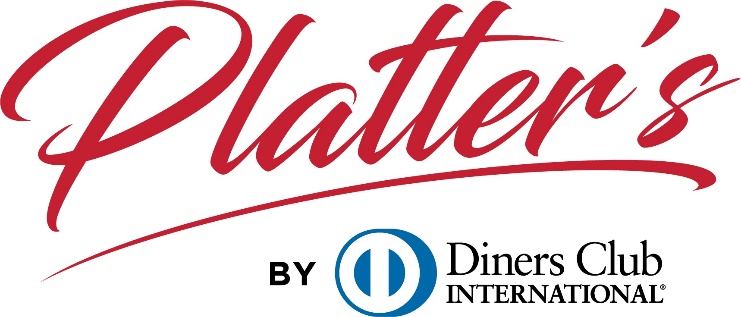 Platter’s by Diners Club Wine Guide 2023(N.B: Complete and return by 30 May 2022)Invitation to be featured in the new editionWinery/distillery contact detail & general informationNOTE: ignore any specific/temporary interventions needed to combat the pandemic, and provide details that reflect the “normal” situation at your estate/venue during the currency of this guide (November 2022 – November 2023).Winery overviewDeclarationI have read the requirements and conditions for inclusion in the guide and agree to abide by them.(N.B: Complete and return by 30 May 2022)Platter’s 2023, to be published in the fourth quarter of this year, is the 43rd edition of this best-selling guide to who’s who and what’s what in South Africa’s winelands. To be featured in Platter’s 2023, at no charge,visit www.wineonaplatter.com/instructions_newproducer and follow the guidelines provided there.Then complete and sign this document, and return it toIna de Villiers at inadv@wineonaplatter.com no later than 30 May 2022.Full name of estate, private cellar, distillery or producing wholesalerFull name of estate, private cellar, distillery or producing wholesalerFull name of estate, private cellar, distillery or producing wholesalerFull name of estate, private cellar, distillery or producing wholesalerFull name of estate, private cellar, distillery or producing wholesalerFull name of estate, private cellar, distillery or producing wholesalerFull name of estate, private cellar, distillery or producing wholesalerFull name of estate, private cellar, distillery or producing wholesalerFull name of estate, private cellar, distillery or producing wholesalerFull name of estate, private cellar, distillery or producing wholesalerFull name of estate, private cellar, distillery or producing wholesalerFull name of estate, private cellar, distillery or producing wholesalerFull name of estate, private cellar, distillery or producing wholesalerFull name of estate, private cellar, distillery or producing wholesalerFull name of estate, private cellar, distillery or producing wholesalerFull name of estate, private cellar, distillery or producing wholesalerFull name of estate, private cellar, distillery or producing wholesalerRegionRegionRegionDistrictDistrictDistrictWardWardWardWardWardDate establishedDate establishedDate establishedDate establishedDate establishedDate establishedDate establishedDate establishedDate of first bottled vintage/distillateDate of first bottled vintage/distillateDate of first bottled vintage/distillateDate of first bottled vintage/distillateDate of first bottled vintage/distillateDate of first bottled vintage/distillateDate of first bottled vintage/distillateDate of first bottled vintage/distillateDate of first bottled vintage/distillateDate of first bottled vintage/distillateDate of first bottled vintage/distillateDate of first bottled vintage/distillateDate of first bottled vintage/distillateDate of first bottled vintage/distillateDate of first bottled vintage/distillateDate of first bottled vintage/distillateDate of first bottled vintage/distillateDate of first bottled vintage/distillateDate of first bottled vintage/distillateDate of first bottled vintage/distillateDate of first bottled vintage/distillateGPS coordinates (in the format S 33° 55' 18.9" E 018° 55' 19.0")GPS coordinates (in the format S 33° 55' 18.9" E 018° 55' 19.0")GPS coordinates (in the format S 33° 55' 18.9" E 018° 55' 19.0")GPS coordinates (in the format S 33° 55' 18.9" E 018° 55' 19.0")GPS coordinates (in the format S 33° 55' 18.9" E 018° 55' 19.0")GPS coordinates (in the format S 33° 55' 18.9" E 018° 55' 19.0")GPS coordinates (in the format S 33° 55' 18.9" E 018° 55' 19.0")GPS coordinates (in the format S 33° 55' 18.9" E 018° 55' 19.0")GPS coordinates (in the format S 33° 55' 18.9" E 018° 55' 19.0")GPS coordinates (in the format S 33° 55' 18.9" E 018° 55' 19.0")GPS coordinates (in the format S 33° 55' 18.9" E 018° 55' 19.0")GPS coordinates (in the format S 33° 55' 18.9" E 018° 55' 19.0")GPS coordinates (in the format S 33° 55' 18.9" E 018° 55' 19.0")GPS coordinates (in the format S 33° 55' 18.9" E 018° 55' 19.0")GPS coordinates (in the format S 33° 55' 18.9" E 018° 55' 19.0")GPS coordinates (in the format S 33° 55' 18.9" E 018° 55' 19.0")GPS coordinates (in the format S 33° 55' 18.9" E 018° 55' 19.0")GPS coordinates (in the format S 33° 55' 18.9" E 018° 55' 19.0")GPS coordinates (in the format S 33° 55' 18.9" E 018° 55' 19.0")GPS coordinates (in the format S 33° 55' 18.9" E 018° 55' 19.0")GPS coordinates (in the format S 33° 55' 18.9" E 018° 55' 19.0")GPS coordinates (in the format S 33° 55' 18.9" E 018° 55' 19.0")GPS coordinates (in the format S 33° 55' 18.9" E 018° 55' 19.0")GPS coordinates (in the format S 33° 55' 18.9" E 018° 55' 19.0")GPS coordinates (in the format S 33° 55' 18.9" E 018° 55' 19.0")GPS coordinates (in the format S 33° 55' 18.9" E 018° 55' 19.0")GPS coordinates (in the format S 33° 55' 18.9" E 018° 55' 19.0")GPS coordinates (in the format S 33° 55' 18.9" E 018° 55' 19.0")GPS coordinates (in the format S 33° 55' 18.9" E 018° 55' 19.0")GPS coordinates (in the format S 33° 55' 18.9" E 018° 55' 19.0")GPS coordinates (in the format S 33° 55' 18.9" E 018° 55' 19.0")GPS coordinates (in the format S 33° 55' 18.9" E 018° 55' 19.0")Do you bottle on your property?Do you bottle on your property?Do you bottle on your property?Do you bottle on your property?Do you bottle on your property?Do you bottle on your property?Do you bottle on your property?Do you bottle on your property?Do you bottle on your property?Do you bottle on your property?Do you bottle on your property?Do you bottle on your property?Do you bottle on your property?Do you bottle on your property?Do you bottle on your property?Do you bottle on your property?Do you bottle on your property?Do you bottle on your property?Do you bottle on your property?Do you bottle on your property?Do you bottle on your property?Do you bottle on your property?Do you bottle on your property?Do you bottle on your property?YesYesYesYesYesYesYesYesYesYesYesYesYesNoNoNoNoNoNoNoNoNoTasting localeopening hoursTasting localeopening hoursTasting localeopening hoursTasting localeopening hoursTasting localeopening hoursTasting localeopening hoursMonday – FridayMonday – FridayMonday – FridayMonday – FridayMonday – FridayMonday – FridayMonday – FridayMonday – FridayMonday – FridayMonday – FridayMonday – FridayMonday – FridayTasting localeopening hoursTasting localeopening hoursTasting localeopening hoursTasting localeopening hoursTasting localeopening hoursTasting localeopening hoursTasting localeopening hoursTasting localeopening hoursTasting localeopening hoursTasting localeopening hoursTasting localeopening hoursTasting localeopening hoursSaturdaySaturdaySaturdaySaturdaySaturdaySaturdaySundaySundaySundaySundayLanguages spoken (besides English & Afrikaans)Languages spoken (besides English & Afrikaans)Languages spoken (besides English & Afrikaans)Languages spoken (besides English & Afrikaans)Languages spoken (besides English & Afrikaans)Languages spoken (besides English & Afrikaans)Languages spoken (besides English & Afrikaans)Languages spoken (besides English & Afrikaans)Languages spoken (besides English & Afrikaans)Languages spoken (besides English & Afrikaans)Languages spoken (besides English & Afrikaans)Languages spoken (besides English & Afrikaans)Languages spoken (besides English & Afrikaans)Languages spoken (besides English & Afrikaans)Languages spoken (besides English & Afrikaans)Languages spoken (besides English & Afrikaans)Languages spoken (besides English & Afrikaans)Languages spoken (besides English & Afrikaans)Languages spoken (besides English & Afrikaans)Languages spoken (besides English & Afrikaans)Languages spoken (besides English & Afrikaans)Languages spoken (besides English & Afrikaans)If you charge a fee for tasting, indicate the amount (ZAR incl VAT)If you charge a fee for tasting, indicate the amount (ZAR incl VAT)If you charge a fee for tasting, indicate the amount (ZAR incl VAT)If you charge a fee for tasting, indicate the amount (ZAR incl VAT)If you charge a fee for tasting, indicate the amount (ZAR incl VAT)If you charge a fee for tasting, indicate the amount (ZAR incl VAT)If you charge a fee for tasting, indicate the amount (ZAR incl VAT)If you charge a fee for tasting, indicate the amount (ZAR incl VAT)If you charge a fee for tasting, indicate the amount (ZAR incl VAT)If you charge a fee for tasting, indicate the amount (ZAR incl VAT)If you charge a fee for tasting, indicate the amount (ZAR incl VAT)If you charge a fee for tasting, indicate the amount (ZAR incl VAT)If you charge a fee for tasting, indicate the amount (ZAR incl VAT)If you charge a fee for tasting, indicate the amount (ZAR incl VAT)If you charge a fee for tasting, indicate the amount (ZAR incl VAT)If you charge a fee for tasting, indicate the amount (ZAR incl VAT)If you charge a fee for tasting, indicate the amount (ZAR incl VAT)If you charge a fee for tasting, indicate the amount (ZAR incl VAT)If you charge a fee for tasting, indicate the amount (ZAR incl VAT)If you charge a fee for tasting, indicate the amount (ZAR incl VAT)If you charge a fee for tasting, indicate the amount (ZAR incl VAT)If you charge a fee for tasting, indicate the amount (ZAR incl VAT)If you charge a fee for tasting, indicate the amount (ZAR incl VAT)If you charge a fee for tasting, indicate the amount (ZAR incl VAT)If you charge a fee for tasting, indicate the amount (ZAR incl VAT)If you charge a fee for tasting, indicate the amount (ZAR incl VAT)If you charge a fee for tasting, indicate the amount (ZAR incl VAT)If you charge a fee for tasting, indicate the amount (ZAR incl VAT)If you charge a fee for tasting, indicate the amount (ZAR incl VAT)If you charge a fee for tasting, indicate the amount (ZAR incl VAT)If you charge a fee for tasting, indicate the amount (ZAR incl VAT)If you charge a fee for tasting, indicate the amount (ZAR incl VAT)If you charge a fee for tasting, indicate the amount (ZAR incl VAT)If you charge a fee for tasting, indicate the amount (ZAR incl VAT)If you charge a fee for tasting, indicate the amount (ZAR incl VAT)If you charge a fee for tasting, indicate the amount (ZAR incl VAT)We assume your sales hours are the same as the tasting locale opening hours. If not, indicate the sales hoursWe assume your sales hours are the same as the tasting locale opening hours. If not, indicate the sales hoursWe assume your sales hours are the same as the tasting locale opening hours. If not, indicate the sales hoursWe assume your sales hours are the same as the tasting locale opening hours. If not, indicate the sales hoursWe assume your sales hours are the same as the tasting locale opening hours. If not, indicate the sales hoursWe assume your sales hours are the same as the tasting locale opening hours. If not, indicate the sales hoursWe assume your sales hours are the same as the tasting locale opening hours. If not, indicate the sales hoursWe assume your sales hours are the same as the tasting locale opening hours. If not, indicate the sales hoursWe assume your sales hours are the same as the tasting locale opening hours. If not, indicate the sales hoursWe assume your sales hours are the same as the tasting locale opening hours. If not, indicate the sales hoursWe assume your sales hours are the same as the tasting locale opening hours. If not, indicate the sales hoursWe assume your sales hours are the same as the tasting locale opening hours. If not, indicate the sales hoursWe assume your sales hours are the same as the tasting locale opening hours. If not, indicate the sales hoursWe assume your sales hours are the same as the tasting locale opening hours. If not, indicate the sales hoursWe assume your sales hours are the same as the tasting locale opening hours. If not, indicate the sales hoursWe assume your sales hours are the same as the tasting locale opening hours. If not, indicate the sales hoursWe assume your sales hours are the same as the tasting locale opening hours. If not, indicate the sales hoursWe assume your sales hours are the same as the tasting locale opening hours. If not, indicate the sales hoursWe assume your sales hours are the same as the tasting locale opening hours. If not, indicate the sales hoursWe assume your sales hours are the same as the tasting locale opening hours. If not, indicate the sales hoursWe assume your sales hours are the same as the tasting locale opening hours. If not, indicate the sales hoursWe assume your sales hours are the same as the tasting locale opening hours. If not, indicate the sales hoursWe assume your sales hours are the same as the tasting locale opening hours. If not, indicate the sales hoursWe assume your sales hours are the same as the tasting locale opening hours. If not, indicate the sales hoursWe assume your sales hours are the same as the tasting locale opening hours. If not, indicate the sales hoursWe assume your sales hours are the same as the tasting locale opening hours. If not, indicate the sales hoursWe assume your sales hours are the same as the tasting locale opening hours. If not, indicate the sales hoursWe assume your sales hours are the same as the tasting locale opening hours. If not, indicate the sales hoursWe assume your sales hours are the same as the tasting locale opening hours. If not, indicate the sales hoursWe assume your sales hours are the same as the tasting locale opening hours. If not, indicate the sales hoursWe assume your sales hours are the same as the tasting locale opening hours. If not, indicate the sales hoursWe assume your sales hours are the same as the tasting locale opening hours. If not, indicate the sales hoursWe assume your sales hours are the same as the tasting locale opening hours. If not, indicate the sales hoursWe assume your sales hours are the same as the tasting locale opening hours. If not, indicate the sales hoursWe assume your sales hours are the same as the tasting locale opening hours. If not, indicate the sales hoursWe assume your sales hours are the same as the tasting locale opening hours. If not, indicate the sales hoursWe assume your sales hours are the same as the tasting locale opening hours. If not, indicate the sales hoursWe assume your sales hours are the same as the tasting locale opening hours. If not, indicate the sales hoursWe assume your sales hours are the same as the tasting locale opening hours. If not, indicate the sales hoursWe assume your sales hours are the same as the tasting locale opening hours. If not, indicate the sales hoursWe assume your sales hours are the same as the tasting locale opening hours. If not, indicate the sales hoursWe assume your sales hours are the same as the tasting locale opening hours. If not, indicate the sales hoursWe assume your sales hours are the same as the tasting locale opening hours. If not, indicate the sales hoursWe assume your sales hours are the same as the tasting locale opening hours. If not, indicate the sales hoursWe assume your sales hours are the same as the tasting locale opening hours. If not, indicate the sales hoursWe assume your sales hours are the same as the tasting locale opening hours. If not, indicate the sales hoursWe assume your sales hours are the same as the tasting locale opening hours. If not, indicate the sales hoursWe assume your sales hours are the same as the tasting locale opening hours. If not, indicate the sales hoursWe assume your sales hours are the same as the tasting locale opening hours. If not, indicate the sales hoursWe assume your sales hours are the same as the tasting locale opening hours. If not, indicate the sales hoursWe assume your sales hours are the same as the tasting locale opening hours. If not, indicate the sales hoursDo you offer cellar/distillery tours?Do you offer cellar/distillery tours?Do you offer cellar/distillery tours?Do you offer cellar/distillery tours?Do you offer cellar/distillery tours?Do you offer cellar/distillery tours?Do you offer cellar/distillery tours?Do you offer cellar/distillery tours?Do you offer cellar/distillery tours?Do you offer cellar/distillery tours?Do you offer cellar/distillery tours?Do you offer cellar/distillery tours?Do you offer cellar/distillery tours?Do you offer cellar/distillery tours?Do you offer cellar/distillery tours?Do you offer cellar/distillery tours?Do you offer cellar/distillery tours?Do you offer cellar/distillery tours?Do you offer cellar/distillery tours?Do you offer cellar/distillery tours?Do you offer cellar/distillery tours?Do you offer cellar/distillery tours?Do you offer cellar/distillery tours?Do you offer cellar/distillery tours?Do you offer cellar/distillery tours?YesYesYesYesYesYesYesYesYesYesYesNoNoNoNoNoNoNoNoNoWe assume your cellar/distillery tour hours are the same as the tasting locale opening hours. If not, indicate the cellar/distillery tour hoursWe assume your cellar/distillery tour hours are the same as the tasting locale opening hours. If not, indicate the cellar/distillery tour hoursWe assume your cellar/distillery tour hours are the same as the tasting locale opening hours. If not, indicate the cellar/distillery tour hoursWe assume your cellar/distillery tour hours are the same as the tasting locale opening hours. If not, indicate the cellar/distillery tour hoursWe assume your cellar/distillery tour hours are the same as the tasting locale opening hours. If not, indicate the cellar/distillery tour hoursWe assume your cellar/distillery tour hours are the same as the tasting locale opening hours. If not, indicate the cellar/distillery tour hoursWe assume your cellar/distillery tour hours are the same as the tasting locale opening hours. If not, indicate the cellar/distillery tour hoursWe assume your cellar/distillery tour hours are the same as the tasting locale opening hours. If not, indicate the cellar/distillery tour hoursWe assume your cellar/distillery tour hours are the same as the tasting locale opening hours. If not, indicate the cellar/distillery tour hoursWe assume your cellar/distillery tour hours are the same as the tasting locale opening hours. If not, indicate the cellar/distillery tour hoursWe assume your cellar/distillery tour hours are the same as the tasting locale opening hours. If not, indicate the cellar/distillery tour hoursWe assume your cellar/distillery tour hours are the same as the tasting locale opening hours. If not, indicate the cellar/distillery tour hoursWe assume your cellar/distillery tour hours are the same as the tasting locale opening hours. If not, indicate the cellar/distillery tour hoursWe assume your cellar/distillery tour hours are the same as the tasting locale opening hours. If not, indicate the cellar/distillery tour hoursWe assume your cellar/distillery tour hours are the same as the tasting locale opening hours. If not, indicate the cellar/distillery tour hoursWe assume your cellar/distillery tour hours are the same as the tasting locale opening hours. If not, indicate the cellar/distillery tour hoursWe assume your cellar/distillery tour hours are the same as the tasting locale opening hours. If not, indicate the cellar/distillery tour hoursWe assume your cellar/distillery tour hours are the same as the tasting locale opening hours. If not, indicate the cellar/distillery tour hoursWe assume your cellar/distillery tour hours are the same as the tasting locale opening hours. If not, indicate the cellar/distillery tour hoursWe assume your cellar/distillery tour hours are the same as the tasting locale opening hours. If not, indicate the cellar/distillery tour hoursWe assume your cellar/distillery tour hours are the same as the tasting locale opening hours. If not, indicate the cellar/distillery tour hoursWe assume your cellar/distillery tour hours are the same as the tasting locale opening hours. If not, indicate the cellar/distillery tour hoursWe assume your cellar/distillery tour hours are the same as the tasting locale opening hours. If not, indicate the cellar/distillery tour hoursWe assume your cellar/distillery tour hours are the same as the tasting locale opening hours. If not, indicate the cellar/distillery tour hoursWe assume your cellar/distillery tour hours are the same as the tasting locale opening hours. If not, indicate the cellar/distillery tour hoursWe assume your cellar/distillery tour hours are the same as the tasting locale opening hours. If not, indicate the cellar/distillery tour hoursWe assume your cellar/distillery tour hours are the same as the tasting locale opening hours. If not, indicate the cellar/distillery tour hoursWe assume your cellar/distillery tour hours are the same as the tasting locale opening hours. If not, indicate the cellar/distillery tour hoursWe assume your cellar/distillery tour hours are the same as the tasting locale opening hours. If not, indicate the cellar/distillery tour hoursWe assume your cellar/distillery tour hours are the same as the tasting locale opening hours. If not, indicate the cellar/distillery tour hoursWe assume your cellar/distillery tour hours are the same as the tasting locale opening hours. If not, indicate the cellar/distillery tour hoursWe assume your cellar/distillery tour hours are the same as the tasting locale opening hours. If not, indicate the cellar/distillery tour hoursWe assume your cellar/distillery tour hours are the same as the tasting locale opening hours. If not, indicate the cellar/distillery tour hoursWe assume your cellar/distillery tour hours are the same as the tasting locale opening hours. If not, indicate the cellar/distillery tour hoursWe assume your cellar/distillery tour hours are the same as the tasting locale opening hours. If not, indicate the cellar/distillery tour hoursWe assume your cellar/distillery tour hours are the same as the tasting locale opening hours. If not, indicate the cellar/distillery tour hoursWe assume your cellar/distillery tour hours are the same as the tasting locale opening hours. If not, indicate the cellar/distillery tour hoursWe assume your cellar/distillery tour hours are the same as the tasting locale opening hours. If not, indicate the cellar/distillery tour hoursWe assume your cellar/distillery tour hours are the same as the tasting locale opening hours. If not, indicate the cellar/distillery tour hoursWe assume your cellar/distillery tour hours are the same as the tasting locale opening hours. If not, indicate the cellar/distillery tour hoursWe assume your cellar/distillery tour hours are the same as the tasting locale opening hours. If not, indicate the cellar/distillery tour hoursWe assume your cellar/distillery tour hours are the same as the tasting locale opening hours. If not, indicate the cellar/distillery tour hoursWe assume your cellar/distillery tour hours are the same as the tasting locale opening hours. If not, indicate the cellar/distillery tour hoursWe assume your cellar/distillery tour hours are the same as the tasting locale opening hours. If not, indicate the cellar/distillery tour hoursWe assume your cellar/distillery tour hours are the same as the tasting locale opening hours. If not, indicate the cellar/distillery tour hoursWe assume your cellar/distillery tour hours are the same as the tasting locale opening hours. If not, indicate the cellar/distillery tour hoursWe assume your cellar/distillery tour hours are the same as the tasting locale opening hours. If not, indicate the cellar/distillery tour hoursWe assume your cellar/distillery tour hours are the same as the tasting locale opening hours. If not, indicate the cellar/distillery tour hoursWe assume your cellar/distillery tour hours are the same as the tasting locale opening hours. If not, indicate the cellar/distillery tour hoursWe assume your cellar/distillery tour hours are the same as the tasting locale opening hours. If not, indicate the cellar/distillery tour hoursWe assume your cellar/distillery tour hours are the same as the tasting locale opening hours. If not, indicate the cellar/distillery tour hoursDo you offer meals or refreshments? Please provide full details of what is offered and the hours availableDo you offer meals or refreshments? Please provide full details of what is offered and the hours availableDo you offer meals or refreshments? Please provide full details of what is offered and the hours availableDo you offer meals or refreshments? Please provide full details of what is offered and the hours availableDo you offer meals or refreshments? Please provide full details of what is offered and the hours availableDo you offer meals or refreshments? Please provide full details of what is offered and the hours availableDo you offer meals or refreshments? Please provide full details of what is offered and the hours availableDo you offer meals or refreshments? Please provide full details of what is offered and the hours availableDo you offer meals or refreshments? Please provide full details of what is offered and the hours availableDo you offer meals or refreshments? Please provide full details of what is offered and the hours availableDo you offer meals or refreshments? Please provide full details of what is offered and the hours availableDo you offer meals or refreshments? Please provide full details of what is offered and the hours availableDo you offer meals or refreshments? Please provide full details of what is offered and the hours availableDo you offer meals or refreshments? Please provide full details of what is offered and the hours availableDo you offer meals or refreshments? Please provide full details of what is offered and the hours availableDo you offer meals or refreshments? Please provide full details of what is offered and the hours availableDo you offer meals or refreshments? Please provide full details of what is offered and the hours availableDo you offer meals or refreshments? Please provide full details of what is offered and the hours availableDo you offer meals or refreshments? Please provide full details of what is offered and the hours availableDo you offer meals or refreshments? Please provide full details of what is offered and the hours availableDo you offer meals or refreshments? Please provide full details of what is offered and the hours availableDo you offer meals or refreshments? Please provide full details of what is offered and the hours availableDo you offer meals or refreshments? Please provide full details of what is offered and the hours availableDo you offer meals or refreshments? Please provide full details of what is offered and the hours availableDo you offer meals or refreshments? Please provide full details of what is offered and the hours availableDo you offer meals or refreshments? Please provide full details of what is offered and the hours availableDo you offer meals or refreshments? Please provide full details of what is offered and the hours availableDo you offer meals or refreshments? Please provide full details of what is offered and the hours availableDo you offer meals or refreshments? Please provide full details of what is offered and the hours availableDo you offer meals or refreshments? Please provide full details of what is offered and the hours availableDo you offer meals or refreshments? Please provide full details of what is offered and the hours availableDo you offer meals or refreshments? Please provide full details of what is offered and the hours availableDo you offer meals or refreshments? Please provide full details of what is offered and the hours availableDo you offer meals or refreshments? Please provide full details of what is offered and the hours availableDo you offer meals or refreshments? Please provide full details of what is offered and the hours availableDo you offer meals or refreshments? Please provide full details of what is offered and the hours availableDo you offer meals or refreshments? Please provide full details of what is offered and the hours availableDo you offer meals or refreshments? Please provide full details of what is offered and the hours availableDo you offer meals or refreshments? Please provide full details of what is offered and the hours availableDo you offer meals or refreshments? Please provide full details of what is offered and the hours availableDo you offer meals or refreshments? Please provide full details of what is offered and the hours availableDo you offer meals or refreshments? Please provide full details of what is offered and the hours availableDo you offer meals or refreshments? Please provide full details of what is offered and the hours availableDo you offer meals or refreshments? Please provide full details of what is offered and the hours availableDo you offer meals or refreshments? Please provide full details of what is offered and the hours availableDo you offer meals or refreshments? Please provide full details of what is offered and the hours availableDo you offer meals or refreshments? Please provide full details of what is offered and the hours availableDo you offer meals or refreshments? Please provide full details of what is offered and the hours availableDo you offer meals or refreshments? Please provide full details of what is offered and the hours availableDo you offer meals or refreshments? Please provide full details of what is offered and the hours availableDo you offer meals or refreshments? Please provide full details of what is offered and the hours availableIndicate the public holidays when the tasting locale is closedIndicate the public holidays when the tasting locale is closedIndicate the public holidays when the tasting locale is closedIndicate the public holidays when the tasting locale is closedIndicate the public holidays when the tasting locale is closedAll public holidaysAll public holidaysAll public holidaysAll public holidaysAll public holidaysAll public holidaysAll public holidaysAll public holidaysAll public holidaysAll public holidaysAll public holidaysAll public holidaysAll public holidaysAll public holidaysAll public holidaysAll public holidaysEaster SundayEaster SundayEaster SundayEaster SundayEaster SundayEaster SundayEaster SundayEaster SundayEaster SundayEaster SundayEaster SundayEaster SundayEaster SundayEaster SundayEaster SundayEaster SundayYouth DayYouth DayIndicate the public holidays when the tasting locale is closedIndicate the public holidays when the tasting locale is closedIndicate the public holidays when the tasting locale is closedIndicate the public holidays when the tasting locale is closedIndicate the public holidays when the tasting locale is closedIndicate the public holidays when the tasting locale is closedIndicate the public holidays when the tasting locale is closedIndicate the public holidays when the tasting locale is closedIndicate the public holidays when the tasting locale is closedIndicate the public holidays when the tasting locale is closedNew Year’s DayNew Year’s DayNew Year’s DayNew Year’s DayNew Year’s DayNew Year’s DayNew Year’s DayNew Year’s DayNew Year’s DayNew Year’s DayNew Year’s DayNew Year’s DayNew Year’s DayNew Year’s DayNew Year’s DayNew Year’s DayFamily Day/Easter MondayFamily Day/Easter MondayFamily Day/Easter MondayFamily Day/Easter MondayFamily Day/Easter MondayFamily Day/Easter MondayFamily Day/Easter MondayFamily Day/Easter MondayFamily Day/Easter MondayFamily Day/Easter MondayFamily Day/Easter MondayFamily Day/Easter MondayFamily Day/Easter MondayFamily Day/Easter MondayFamily Day/Easter MondayFamily Day/Easter MondayNational Women’s DayNational Women’s DayIndicate the public holidays when the tasting locale is closedIndicate the public holidays when the tasting locale is closedIndicate the public holidays when the tasting locale is closedIndicate the public holidays when the tasting locale is closedIndicate the public holidays when the tasting locale is closedIndicate the public holidays when the tasting locale is closedIndicate the public holidays when the tasting locale is closedIndicate the public holidays when the tasting locale is closedIndicate the public holidays when the tasting locale is closedIndicate the public holidays when the tasting locale is closedAsh WednesdayAsh WednesdayAsh WednesdayAsh WednesdayAsh WednesdayAsh WednesdayAsh WednesdayAsh WednesdayAsh WednesdayAsh WednesdayAsh WednesdayAsh WednesdayAsh WednesdayAsh WednesdayAsh WednesdayAsh WednesdayAscension DayAscension DayAscension DayAscension DayAscension DayAscension DayAscension DayAscension DayAscension DayAscension DayAscension DayAscension DayAscension DayAscension DayAscension DayAscension DayHeritage DayHeritage DayIndicate the public holidays when the tasting locale is closedIndicate the public holidays when the tasting locale is closedIndicate the public holidays when the tasting locale is closedIndicate the public holidays when the tasting locale is closedIndicate the public holidays when the tasting locale is closedIndicate the public holidays when the tasting locale is closedIndicate the public holidays when the tasting locale is closedIndicate the public holidays when the tasting locale is closedIndicate the public holidays when the tasting locale is closedIndicate the public holidays when the tasting locale is closedHuman Rights DayHuman Rights DayHuman Rights DayHuman Rights DayHuman Rights DayHuman Rights DayHuman Rights DayHuman Rights DayHuman Rights DayHuman Rights DayHuman Rights DayHuman Rights DayHuman Rights DayHuman Rights DayHuman Rights DayHuman Rights DayPentecostPentecostPentecostPentecostPentecostPentecostPentecostPentecostPentecostPentecostPentecostPentecostPentecostPentecostPentecostPentecostDay of ReconciliationDay of ReconciliationIndicate the public holidays when the tasting locale is closedIndicate the public holidays when the tasting locale is closedIndicate the public holidays when the tasting locale is closedIndicate the public holidays when the tasting locale is closedIndicate the public holidays when the tasting locale is closedIndicate the public holidays when the tasting locale is closedIndicate the public holidays when the tasting locale is closedIndicate the public holidays when the tasting locale is closedIndicate the public holidays when the tasting locale is closedIndicate the public holidays when the tasting locale is closedGood FridayGood FridayGood FridayGood FridayGood FridayGood FridayGood FridayGood FridayGood FridayGood FridayGood FridayGood FridayGood FridayGood FridayGood FridayGood FridayFreedom DayFreedom DayFreedom DayFreedom DayFreedom DayFreedom DayFreedom DayFreedom DayFreedom DayFreedom DayFreedom DayFreedom DayFreedom DayFreedom DayFreedom DayFreedom DayChristmas DayChristmas DayIndicate the public holidays when the tasting locale is closedIndicate the public holidays when the tasting locale is closedIndicate the public holidays when the tasting locale is closedIndicate the public holidays when the tasting locale is closedIndicate the public holidays when the tasting locale is closedIndicate the public holidays when the tasting locale is closedIndicate the public holidays when the tasting locale is closedIndicate the public holidays when the tasting locale is closedIndicate the public holidays when the tasting locale is closedIndicate the public holidays when the tasting locale is closedEaster SaturdayEaster SaturdayEaster SaturdayEaster SaturdayEaster SaturdayEaster SaturdayEaster SaturdayEaster SaturdayEaster SaturdayEaster SaturdayEaster SaturdayEaster SaturdayEaster SaturdayEaster SaturdayEaster SaturdayEaster SaturdayWorkers DayWorkers DayWorkers DayWorkers DayWorkers DayWorkers DayWorkers DayWorkers DayWorkers DayWorkers DayWorkers DayWorkers DayWorkers DayWorkers DayWorkers DayWorkers DayDay of GoodwillDay of GoodwillIndicate the public holidays when the tasting locale is closedIndicate the public holidays when the tasting locale is closedIndicate the public holidays when the tasting locale is closedIndicate the public holidays when the tasting locale is closedIndicate the public holidays when the tasting locale is closedIndicate the public holidays when the tasting locale is closedIndicate the public holidays when the tasting locale is closedIndicate the public holidays when the tasting locale is closedIndicate the public holidays when the tasting locale is closedIndicate the public holidays when the tasting locale is closedOther days closedOther days closedOther days closedOther days closedOther days closedOther days closedOther days closedOther days closedOther days closedOther days closedOther days closedOther days closedIndicate the public holidays when the tasting locale is closedIndicate the public holidays when the tasting locale is closedIndicate the public holidays when the tasting locale is closedIndicate the public holidays when the tasting locale is closedIndicate the public holidays when the tasting locale is closedWe consider our visitor facilities to be accessible to persons with disabilities, particularly wheelchairs. Specifically:We consider our visitor facilities to be accessible to persons with disabilities, particularly wheelchairs. Specifically:We consider our visitor facilities to be accessible to persons with disabilities, particularly wheelchairs. Specifically:We consider our visitor facilities to be accessible to persons with disabilities, particularly wheelchairs. Specifically:We consider our visitor facilities to be accessible to persons with disabilities, particularly wheelchairs. Specifically:We consider our visitor facilities to be accessible to persons with disabilities, particularly wheelchairs. Specifically:We consider our visitor facilities to be accessible to persons with disabilities, particularly wheelchairs. Specifically:We consider our visitor facilities to be accessible to persons with disabilities, particularly wheelchairs. Specifically:We consider our visitor facilities to be accessible to persons with disabilities, particularly wheelchairs. Specifically:We consider our visitor facilities to be accessible to persons with disabilities, particularly wheelchairs. Specifically:We consider our visitor facilities to be accessible to persons with disabilities, particularly wheelchairs. Specifically:We consider our visitor facilities to be accessible to persons with disabilities, particularly wheelchairs. Specifically:We consider our visitor facilities to be accessible to persons with disabilities, particularly wheelchairs. Specifically:We consider our visitor facilities to be accessible to persons with disabilities, particularly wheelchairs. Specifically:We consider our visitor facilities to be accessible to persons with disabilities, particularly wheelchairs. Specifically:We consider our visitor facilities to be accessible to persons with disabilities, particularly wheelchairs. Specifically:We consider our visitor facilities to be accessible to persons with disabilities, particularly wheelchairs. Specifically:We consider our visitor facilities to be accessible to persons with disabilities, particularly wheelchairs. Specifically:We consider our visitor facilities to be accessible to persons with disabilities, particularly wheelchairs. Specifically:We consider our visitor facilities to be accessible to persons with disabilities, particularly wheelchairs. Specifically:We consider our visitor facilities to be accessible to persons with disabilities, particularly wheelchairs. Specifically:We consider our visitor facilities to be accessible to persons with disabilities, particularly wheelchairs. Specifically:We consider our visitor facilities to be accessible to persons with disabilities, particularly wheelchairs. Specifically:We consider our visitor facilities to be accessible to persons with disabilities, particularly wheelchairs. Specifically:We consider our visitor facilities to be accessible to persons with disabilities, particularly wheelchairs. Specifically:We consider our visitor facilities to be accessible to persons with disabilities, particularly wheelchairs. Specifically:We consider our visitor facilities to be accessible to persons with disabilities, particularly wheelchairs. Specifically:We consider our visitor facilities to be accessible to persons with disabilities, particularly wheelchairs. Specifically:We consider our visitor facilities to be accessible to persons with disabilities, particularly wheelchairs. Specifically:We consider our visitor facilities to be accessible to persons with disabilities, particularly wheelchairs. Specifically:We consider our visitor facilities to be accessible to persons with disabilities, particularly wheelchairs. Specifically:We consider our visitor facilities to be accessible to persons with disabilities, particularly wheelchairs. Specifically:We consider our visitor facilities to be accessible to persons with disabilities, particularly wheelchairs. Specifically:We consider our visitor facilities to be accessible to persons with disabilities, particularly wheelchairs. Specifically:We consider our visitor facilities to be accessible to persons with disabilities, particularly wheelchairs. Specifically:We consider our visitor facilities to be accessible to persons with disabilities, particularly wheelchairs. Specifically:We consider our visitor facilities to be accessible to persons with disabilities, particularly wheelchairs. Specifically:We consider our visitor facilities to be accessible to persons with disabilities, particularly wheelchairs. Specifically:We consider our visitor facilities to be accessible to persons with disabilities, particularly wheelchairs. Specifically:We consider our visitor facilities to be accessible to persons with disabilities, particularly wheelchairs. Specifically:We consider our visitor facilities to be accessible to persons with disabilities, particularly wheelchairs. Specifically:We consider our visitor facilities to be accessible to persons with disabilities, particularly wheelchairs. Specifically:We consider our visitor facilities to be accessible to persons with disabilities, particularly wheelchairs. Specifically:We consider our visitor facilities to be accessible to persons with disabilities, particularly wheelchairs. Specifically:We consider our visitor facilities to be accessible to persons with disabilities, particularly wheelchairs. Specifically:We consider our visitor facilities to be accessible to persons with disabilities, particularly wheelchairs. Specifically:We consider our visitor facilities to be accessible to persons with disabilities, particularly wheelchairs. Specifically:We consider our visitor facilities to be accessible to persons with disabilities, particularly wheelchairs. Specifically:We consider our visitor facilities to be accessible to persons with disabilities, particularly wheelchairs. Specifically:A signposted parking bay is providedA signposted parking bay is providedA signposted parking bay is providedA signposted parking bay is providedA signposted parking bay is providedA signposted parking bay is providedA signposted parking bay is providedA signposted parking bay is providedA signposted parking bay is providedA signposted parking bay is providedA signposted parking bay is providedA signposted parking bay is providedA signposted parking bay is providedA signposted parking bay is providedA signposted parking bay is providedA signposted parking bay is providedA signposted parking bay is providedA signposted parking bay is providedA signposted parking bay is providedA signposted parking bay is providedA signposted parking bay is providedA signposted parking bay is providedA signposted parking bay is providedA signposted parking bay is providedA signposted parking bay is providedA signposted parking bay is providedA signposted parking bay is providedA signposted parking bay is providedA signposted parking bay is providedA signposted parking bay is providedA signposted parking bay is providedA signposted parking bay is providedA signposted parking bay is providedA signposted parking bay is providedA signposted parking bay is providedA signposted parking bay is providedA signposted parking bay is providedA signposted parking bay is providedA signposted parking bay is providedA signposted parking bay is providedA signposted parking bay is providedA signposted parking bay is providedA signposted parking bay is providedA signposted parking bay is providedA signposted parking bay is providedA signposted parking bay is providedAccess to our tasting venue is disabled friendlyAccess to our tasting venue is disabled friendlyAccess to our tasting venue is disabled friendlyAccess to our tasting venue is disabled friendlyAccess to our tasting venue is disabled friendlyAccess to our tasting venue is disabled friendlyAccess to our tasting venue is disabled friendlyAccess to our tasting venue is disabled friendlyAccess to our tasting venue is disabled friendlyAccess to our tasting venue is disabled friendlyAccess to our tasting venue is disabled friendlyAccess to our tasting venue is disabled friendlyAccess to our tasting venue is disabled friendlyAccess to our tasting venue is disabled friendlyAccess to our tasting venue is disabled friendlyAccess to our tasting venue is disabled friendlyAccess to our tasting venue is disabled friendlyAccess to our tasting venue is disabled friendlyAccess to our tasting venue is disabled friendlyAccess to our tasting venue is disabled friendlyAccess to our tasting venue is disabled friendlyAccess to our tasting venue is disabled friendlyAccess to our tasting venue is disabled friendlyAccess to our tasting venue is disabled friendlyAccess to our tasting venue is disabled friendlyAccess to our tasting venue is disabled friendlyAccess to our tasting venue is disabled friendlyAccess to our tasting venue is disabled friendlyAccess to our tasting venue is disabled friendlyAccess to our tasting venue is disabled friendlyAccess to our tasting venue is disabled friendlyAccess to our tasting venue is disabled friendlyAccess to our tasting venue is disabled friendlyAccess to our tasting venue is disabled friendlyAccess to our tasting venue is disabled friendlyAccess to our tasting venue is disabled friendlyAccess to our tasting venue is disabled friendlyAccess to our tasting venue is disabled friendlyAccess to our tasting venue is disabled friendlyAccess to our tasting venue is disabled friendlyAccess to our tasting venue is disabled friendlyAccess to our tasting venue is disabled friendlyAccess to our tasting venue is disabled friendlyAccess to our tasting venue is disabled friendlyAccess to our tasting venue is disabled friendlyAccess to our tasting venue is disabled friendlyA toilet is provided for persons with disabilitiesA toilet is provided for persons with disabilitiesA toilet is provided for persons with disabilitiesA toilet is provided for persons with disabilitiesA toilet is provided for persons with disabilitiesA toilet is provided for persons with disabilitiesA toilet is provided for persons with disabilitiesA toilet is provided for persons with disabilitiesA toilet is provided for persons with disabilitiesA toilet is provided for persons with disabilitiesA toilet is provided for persons with disabilitiesA toilet is provided for persons with disabilitiesA toilet is provided for persons with disabilitiesA toilet is provided for persons with disabilitiesA toilet is provided for persons with disabilitiesA toilet is provided for persons with disabilitiesA toilet is provided for persons with disabilitiesA toilet is provided for persons with disabilitiesA toilet is provided for persons with disabilitiesA toilet is provided for persons with disabilitiesA toilet is provided for persons with disabilitiesA toilet is provided for persons with disabilitiesA toilet is provided for persons with disabilitiesA toilet is provided for persons with disabilitiesA toilet is provided for persons with disabilitiesA toilet is provided for persons with disabilitiesA toilet is provided for persons with disabilitiesA toilet is provided for persons with disabilitiesA toilet is provided for persons with disabilitiesA toilet is provided for persons with disabilitiesA toilet is provided for persons with disabilitiesA toilet is provided for persons with disabilitiesA toilet is provided for persons with disabilitiesA toilet is provided for persons with disabilitiesA toilet is provided for persons with disabilitiesA toilet is provided for persons with disabilitiesA toilet is provided for persons with disabilitiesA toilet is provided for persons with disabilitiesA toilet is provided for persons with disabilitiesA toilet is provided for persons with disabilitiesA toilet is provided for persons with disabilitiesA toilet is provided for persons with disabilitiesA toilet is provided for persons with disabilitiesA toilet is provided for persons with disabilitiesA toilet is provided for persons with disabilitiesA toilet is provided for persons with disabilitiesWe offer a cellar tour, and it is accessible to persons with disabilitiesWe offer a cellar tour, and it is accessible to persons with disabilitiesWe offer a cellar tour, and it is accessible to persons with disabilitiesWe offer a cellar tour, and it is accessible to persons with disabilitiesWe offer a cellar tour, and it is accessible to persons with disabilitiesWe offer a cellar tour, and it is accessible to persons with disabilitiesWe offer a cellar tour, and it is accessible to persons with disabilitiesWe offer a cellar tour, and it is accessible to persons with disabilitiesWe offer a cellar tour, and it is accessible to persons with disabilitiesWe offer a cellar tour, and it is accessible to persons with disabilitiesWe offer a cellar tour, and it is accessible to persons with disabilitiesWe offer a cellar tour, and it is accessible to persons with disabilitiesWe offer a cellar tour, and it is accessible to persons with disabilitiesWe offer a cellar tour, and it is accessible to persons with disabilitiesWe offer a cellar tour, and it is accessible to persons with disabilitiesWe offer a cellar tour, and it is accessible to persons with disabilitiesWe offer a cellar tour, and it is accessible to persons with disabilitiesWe offer a cellar tour, and it is accessible to persons with disabilitiesWe offer a cellar tour, and it is accessible to persons with disabilitiesWe offer a cellar tour, and it is accessible to persons with disabilitiesWe offer a cellar tour, and it is accessible to persons with disabilitiesWe offer a cellar tour, and it is accessible to persons with disabilitiesWe offer a cellar tour, and it is accessible to persons with disabilitiesWe offer a cellar tour, and it is accessible to persons with disabilitiesWe offer a cellar tour, and it is accessible to persons with disabilitiesWe offer a cellar tour, and it is accessible to persons with disabilitiesWe offer a cellar tour, and it is accessible to persons with disabilitiesWe offer a cellar tour, and it is accessible to persons with disabilitiesWe offer a cellar tour, and it is accessible to persons with disabilitiesWe offer a cellar tour, and it is accessible to persons with disabilitiesWe offer a cellar tour, and it is accessible to persons with disabilitiesWe offer a cellar tour, and it is accessible to persons with disabilitiesWe offer a cellar tour, and it is accessible to persons with disabilitiesWe offer a cellar tour, and it is accessible to persons with disabilitiesWe offer a cellar tour, and it is accessible to persons with disabilitiesWe offer a cellar tour, and it is accessible to persons with disabilitiesWe offer a cellar tour, and it is accessible to persons with disabilitiesWe offer a cellar tour, and it is accessible to persons with disabilitiesWe offer a cellar tour, and it is accessible to persons with disabilitiesWe offer a cellar tour, and it is accessible to persons with disabilitiesWe offer a cellar tour, and it is accessible to persons with disabilitiesWe offer a cellar tour, and it is accessible to persons with disabilitiesWe offer a cellar tour, and it is accessible to persons with disabilitiesWe offer a cellar tour, and it is accessible to persons with disabilitiesWe offer a cellar tour, and it is accessible to persons with disabilitiesWe offer a cellar tour, and it is accessible to persons with disabilitiesPlease tick the following where applicable and feel free to elaboratePlease tick the following where applicable and feel free to elaboratePlease tick the following where applicable and feel free to elaboratePlease tick the following where applicable and feel free to elaboratePlease tick the following where applicable and feel free to elaboratePlease tick the following where applicable and feel free to elaboratePlease tick the following where applicable and feel free to elaboratePlease tick the following where applicable and feel free to elaboratePlease tick the following where applicable and feel free to elaboratePlease tick the following where applicable and feel free to elaboratePlease tick the following where applicable and feel free to elaboratePlease tick the following where applicable and feel free to elaboratePlease tick the following where applicable and feel free to elaboratePlease tick the following where applicable and feel free to elaboratePlease tick the following where applicable and feel free to elaboratePlease tick the following where applicable and feel free to elaboratePlease tick the following where applicable and feel free to elaboratePlease tick the following where applicable and feel free to elaboratePlease tick the following where applicable and feel free to elaboratePlease tick the following where applicable and feel free to elaboratePlease tick the following where applicable and feel free to elaboratePlease tick the following where applicable and feel free to elaboratePlease tick the following where applicable and feel free to elaboratePlease tick the following where applicable and feel free to elaboratePlease tick the following where applicable and feel free to elaboratePlease tick the following where applicable and feel free to elaboratePlease tick the following where applicable and feel free to elaboratePlease tick the following where applicable and feel free to elaboratePlease tick the following where applicable and feel free to elaboratePlease tick the following where applicable and feel free to elaboratePlease tick the following where applicable and feel free to elaboratePlease tick the following where applicable and feel free to elaboratePlease tick the following where applicable and feel free to elaboratePlease tick the following where applicable and feel free to elaboratePlease tick the following where applicable and feel free to elaboratePlease tick the following where applicable and feel free to elaboratePlease tick the following where applicable and feel free to elaboratePlease tick the following where applicable and feel free to elaboratePlease tick the following where applicable and feel free to elaboratePlease tick the following where applicable and feel free to elaboratePlease tick the following where applicable and feel free to elaboratePlease tick the following where applicable and feel free to elaboratePlease tick the following where applicable and feel free to elaboratePlease tick the following where applicable and feel free to elaboratePlease tick the following where applicable and feel free to elaboratePlease tick the following where applicable and feel free to elaboratePlease tick the following where applicable and feel free to elaboratePlease tick the following where applicable and feel free to elaboratePlease tick the following where applicable and feel free to elaboratePlease tick the following where applicable and feel free to elaboratePlease tick the following where applicable and feel free to elaborateWine ClubWine ClubWine ClubWine ClubWine ClubSpecial facilities on your property for childrenSpecial facilities on your property for childrenSpecial facilities on your property for childrenSpecial facilities on your property for childrenSpecial facilities on your property for childrenSpecial facilities on your property for childrenSpecial facilities on your property for childrenSpecial facilities on your property for childrenSpecial facilities on your property for childrenSpecial facilities on your property for childrenSpecial facilities on your property for childrenSpecial facilities on your property for childrenSpecial facilities on your property for childrenSpecial facilities on your property for tour groupsSpecial facilities on your property for tour groupsSpecial facilities on your property for tour groupsSpecial facilities on your property for tour groupsSpecial facilities on your property for tour groupsSpecial facilities on your property for tour groupsSpecial facilities on your property for tour groupsSpecial facilities on your property for tour groupsSpecial facilities on your property for tour groupsSpecial facilities on your property for tour groupsSpecial facilities on your property for tour groupsSpecial facilities on your property for tour groupsSpecial facilities on your property for tour groupsGift shop on the propertyGift shop on the propertyGift shop on the propertyGift shop on the propertyGift shop on the propertyGift shop on the propertyGift shop on the propertyGift shop on the propertyCheese or other farm produce made or sold on the propertyCheese or other farm produce made or sold on the propertyCheese or other farm produce made or sold on the propertyCheese or other farm produce made or sold on the propertyCheese or other farm produce made or sold on the propertyCheese or other farm produce made or sold on the propertyCheese or other farm produce made or sold on the propertyCheese or other farm produce made or sold on the propertyCheese or other farm produce made or sold on the propertyCheese or other farm produce made or sold on the propertyCheese or other farm produce made or sold on the propertyCheese or other farm produce made or sold on the propertyCheese or other farm produce made or sold on the propertyCheese or other farm produce made or sold on the propertyCheese or other farm produce made or sold on the propertyCheese or other farm produce made or sold on the propertyCheese or other farm produce made or sold on the propertyVisitors permitted to bring their own picnicVisitors permitted to bring their own picnicVisitors permitted to bring their own picnicVisitors permitted to bring their own picnicVisitors permitted to bring their own picnicVisitors permitted to bring their own picnicVisitors permitted to bring their own picnicVisitors permitted to bring their own picnicVisitors permitted to bring their own picnicVisitors permitted to bring their own picnicVisitors permitted to bring their own picnicVisitors permitted to bring their own picnicConference facilitiesConference facilitiesConference facilitiesConference facilitiesConference facilitiesConference facilitiesConference facilitiesConference facilitiesConference facilitiesWalking or hiking trails on the propertyWalking or hiking trails on the propertyWalking or hiking trails on the propertyWalking or hiking trails on the propertyWalking or hiking trails on the propertyWalking or hiking trails on the propertyWalking or hiking trails on the propertyWalking or hiking trails on the propertyWalking or hiking trails on the propertyWalking or hiking trails on the propertyWalking or hiking trails on the propertyWalking or hiking trails on the propertyProclaimed conservation area on the propertyProclaimed conservation area on the propertyProclaimed conservation area on the propertyProclaimed conservation area on the propertyProclaimed conservation area on the propertyProclaimed conservation area on the propertyProclaimed conservation area on the propertyProclaimed conservation area on the propertyProclaimed conservation area on the propertyProclaimed conservation area on the propertyProclaimed conservation area on the propertyProclaimed conservation area on the propertyProclaimed conservation area on the property4x4 trail on the property4x4 trail on the property4x4 trail on the property4x4 trail on the property4x4 trail on the property4x4 trail on the property4x4 trail on the property4x4 trail on the property4x4 trail on the property4x4 trail on the property4x4 trail on the property4x4 trail on the property4x4 trail on the propertyMountain biking trail on the premisesMountain biking trail on the premisesMountain biking trail on the premisesMountain biking trail on the premisesMountain biking trail on the premisesMountain biking trail on the premisesMountain biking trail on the premisesMountain biking trail on the premisesMountain biking trail on the premisesMountain biking trail on the premisesMountain biking trail on the premisesMountain biking trail on the premisesPermanent museum, art and/or cultural exhibition on the propertyPermanent museum, art and/or cultural exhibition on the propertyPermanent museum, art and/or cultural exhibition on the propertyPermanent museum, art and/or cultural exhibition on the propertyPermanent museum, art and/or cultural exhibition on the propertyPermanent museum, art and/or cultural exhibition on the propertyPermanent museum, art and/or cultural exhibition on the propertyPermanent museum, art and/or cultural exhibition on the propertyPermanent museum, art and/or cultural exhibition on the propertyPermanent museum, art and/or cultural exhibition on the propertyPermanent museum, art and/or cultural exhibition on the propertyPermanent museum, art and/or cultural exhibition on the propertyPermanent museum, art and/or cultural exhibition on the propertyPermanent museum, art and/or cultural exhibition on the propertyPermanent museum, art and/or cultural exhibition on the propertyPermanent museum, art and/or cultural exhibition on the propertyPermanent museum, art and/or cultural exhibition on the propertyPermanent museum, art and/or cultural exhibition on the propertyFacilities to produce craft beer, gin etc on the propertyFacilities to produce craft beer, gin etc on the propertyFacilities to produce craft beer, gin etc on the propertyFacilities to produce craft beer, gin etc on the propertyFacilities to produce craft beer, gin etc on the propertyFacilities to produce craft beer, gin etc on the propertyFacilities to produce craft beer, gin etc on the propertyFacilities to produce craft beer, gin etc on the propertyFacilities to produce craft beer, gin etc on the propertyFacilities to produce craft beer, gin etc on the propertyFacilities to produce craft beer, gin etc on the propertyFacilities to produce craft beer, gin etc on the propertyFacilities to produce craft beer, gin etc on the propertyFacilities to produce craft beer, gin etc on the propertyFacilities to produce craft beer, gin etc on the propertyFacilities to produce craft beer, gin etc on the propertyFacilities to produce craft beer, gin etc on the propertyProvide full details of any other facilities or attractions on the property (e.g. guest house/B&B, AV presentation, self-guided tours or festivals)Provide full details of any other facilities or attractions on the property (e.g. guest house/B&B, AV presentation, self-guided tours or festivals)Provide full details of any other facilities or attractions on the property (e.g. guest house/B&B, AV presentation, self-guided tours or festivals)Provide full details of any other facilities or attractions on the property (e.g. guest house/B&B, AV presentation, self-guided tours or festivals)Provide full details of any other facilities or attractions on the property (e.g. guest house/B&B, AV presentation, self-guided tours or festivals)Provide full details of any other facilities or attractions on the property (e.g. guest house/B&B, AV presentation, self-guided tours or festivals)Provide full details of any other facilities or attractions on the property (e.g. guest house/B&B, AV presentation, self-guided tours or festivals)Provide full details of any other facilities or attractions on the property (e.g. guest house/B&B, AV presentation, self-guided tours or festivals)Provide full details of any other facilities or attractions on the property (e.g. guest house/B&B, AV presentation, self-guided tours or festivals)Provide full details of any other facilities or attractions on the property (e.g. guest house/B&B, AV presentation, self-guided tours or festivals)Provide full details of any other facilities or attractions on the property (e.g. guest house/B&B, AV presentation, self-guided tours or festivals)Provide full details of any other facilities or attractions on the property (e.g. guest house/B&B, AV presentation, self-guided tours or festivals)Provide full details of any other facilities or attractions on the property (e.g. guest house/B&B, AV presentation, self-guided tours or festivals)Provide full details of any other facilities or attractions on the property (e.g. guest house/B&B, AV presentation, self-guided tours or festivals)Provide full details of any other facilities or attractions on the property (e.g. guest house/B&B, AV presentation, self-guided tours or festivals)Provide full details of any other facilities or attractions on the property (e.g. guest house/B&B, AV presentation, self-guided tours or festivals)Provide full details of any other facilities or attractions on the property (e.g. guest house/B&B, AV presentation, self-guided tours or festivals)Provide full details of any other facilities or attractions on the property (e.g. guest house/B&B, AV presentation, self-guided tours or festivals)Provide full details of any other facilities or attractions on the property (e.g. guest house/B&B, AV presentation, self-guided tours or festivals)Provide full details of any other facilities or attractions on the property (e.g. guest house/B&B, AV presentation, self-guided tours or festivals)Provide full details of any other facilities or attractions on the property (e.g. guest house/B&B, AV presentation, self-guided tours or festivals)Provide full details of any other facilities or attractions on the property (e.g. guest house/B&B, AV presentation, self-guided tours or festivals)Provide full details of any other facilities or attractions on the property (e.g. guest house/B&B, AV presentation, self-guided tours or festivals)Provide full details of any other facilities or attractions on the property (e.g. guest house/B&B, AV presentation, self-guided tours or festivals)Provide full details of any other facilities or attractions on the property (e.g. guest house/B&B, AV presentation, self-guided tours or festivals)Provide full details of any other facilities or attractions on the property (e.g. guest house/B&B, AV presentation, self-guided tours or festivals)Provide full details of any other facilities or attractions on the property (e.g. guest house/B&B, AV presentation, self-guided tours or festivals)Provide full details of any other facilities or attractions on the property (e.g. guest house/B&B, AV presentation, self-guided tours or festivals)Provide full details of any other facilities or attractions on the property (e.g. guest house/B&B, AV presentation, self-guided tours or festivals)Provide full details of any other facilities or attractions on the property (e.g. guest house/B&B, AV presentation, self-guided tours or festivals)Provide full details of any other facilities or attractions on the property (e.g. guest house/B&B, AV presentation, self-guided tours or festivals)Provide full details of any other facilities or attractions on the property (e.g. guest house/B&B, AV presentation, self-guided tours or festivals)Provide full details of any other facilities or attractions on the property (e.g. guest house/B&B, AV presentation, self-guided tours or festivals)Provide full details of any other facilities or attractions on the property (e.g. guest house/B&B, AV presentation, self-guided tours or festivals)Provide full details of any other facilities or attractions on the property (e.g. guest house/B&B, AV presentation, self-guided tours or festivals)Provide full details of any other facilities or attractions on the property (e.g. guest house/B&B, AV presentation, self-guided tours or festivals)Provide full details of any other facilities or attractions on the property (e.g. guest house/B&B, AV presentation, self-guided tours or festivals)Provide full details of any other facilities or attractions on the property (e.g. guest house/B&B, AV presentation, self-guided tours or festivals)Provide full details of any other facilities or attractions on the property (e.g. guest house/B&B, AV presentation, self-guided tours or festivals)Provide full details of any other facilities or attractions on the property (e.g. guest house/B&B, AV presentation, self-guided tours or festivals)Provide full details of any other facilities or attractions on the property (e.g. guest house/B&B, AV presentation, self-guided tours or festivals)Provide full details of any other facilities or attractions on the property (e.g. guest house/B&B, AV presentation, self-guided tours or festivals)Provide full details of any other facilities or attractions on the property (e.g. guest house/B&B, AV presentation, self-guided tours or festivals)Provide full details of any other facilities or attractions on the property (e.g. guest house/B&B, AV presentation, self-guided tours or festivals)Provide full details of any other facilities or attractions on the property (e.g. guest house/B&B, AV presentation, self-guided tours or festivals)Provide full details of any other facilities or attractions on the property (e.g. guest house/B&B, AV presentation, self-guided tours or festivals)Provide full details of any other facilities or attractions on the property (e.g. guest house/B&B, AV presentation, self-guided tours or festivals)Provide full details of any other facilities or attractions on the property (e.g. guest house/B&B, AV presentation, self-guided tours or festivals)Provide full details of any other facilities or attractions on the property (e.g. guest house/B&B, AV presentation, self-guided tours or festivals)Provide full details of any other facilities or attractions on the property (e.g. guest house/B&B, AV presentation, self-guided tours or festivals)Provide full details of any other facilities or attractions on the property (e.g. guest house/B&B, AV presentation, self-guided tours or festivals) Who is/are the owner(s) of the estate/private cellar/distillery/producing wholesaler (if a cooperative, number of members, or if a company, number of shareholders)? Who is/are the owner(s) of the estate/private cellar/distillery/producing wholesaler (if a cooperative, number of members, or if a company, number of shareholders)? Who is/are the owner(s) of the estate/private cellar/distillery/producing wholesaler (if a cooperative, number of members, or if a company, number of shareholders)? Who is/are the owner(s) of the estate/private cellar/distillery/producing wholesaler (if a cooperative, number of members, or if a company, number of shareholders)? Who is/are the owner(s) of the estate/private cellar/distillery/producing wholesaler (if a cooperative, number of members, or if a company, number of shareholders)? Who is/are the owner(s) of the estate/private cellar/distillery/producing wholesaler (if a cooperative, number of members, or if a company, number of shareholders)? Who is/are the owner(s) of the estate/private cellar/distillery/producing wholesaler (if a cooperative, number of members, or if a company, number of shareholders)? Who is/are the owner(s) of the estate/private cellar/distillery/producing wholesaler (if a cooperative, number of members, or if a company, number of shareholders)? Who is/are the owner(s) of the estate/private cellar/distillery/producing wholesaler (if a cooperative, number of members, or if a company, number of shareholders)? Who is/are the owner(s) of the estate/private cellar/distillery/producing wholesaler (if a cooperative, number of members, or if a company, number of shareholders)? Who is/are the owner(s) of the estate/private cellar/distillery/producing wholesaler (if a cooperative, number of members, or if a company, number of shareholders)? Who is/are the owner(s) of the estate/private cellar/distillery/producing wholesaler (if a cooperative, number of members, or if a company, number of shareholders)? Who is/are the owner(s) of the estate/private cellar/distillery/producing wholesaler (if a cooperative, number of members, or if a company, number of shareholders)? Who is/are the owner(s) of the estate/private cellar/distillery/producing wholesaler (if a cooperative, number of members, or if a company, number of shareholders)? Who is/are the owner(s) of the estate/private cellar/distillery/producing wholesaler (if a cooperative, number of members, or if a company, number of shareholders)? Who is/are the owner(s) of the estate/private cellar/distillery/producing wholesaler (if a cooperative, number of members, or if a company, number of shareholders)? Who is/are the owner(s) of the estate/private cellar/distillery/producing wholesaler (if a cooperative, number of members, or if a company, number of shareholders)? Who is/are the owner(s) of the estate/private cellar/distillery/producing wholesaler (if a cooperative, number of members, or if a company, number of shareholders)? Who is/are the owner(s) of the estate/private cellar/distillery/producing wholesaler (if a cooperative, number of members, or if a company, number of shareholders)? Who is/are the owner(s) of the estate/private cellar/distillery/producing wholesaler (if a cooperative, number of members, or if a company, number of shareholders)? Who is/are the owner(s) of the estate/private cellar/distillery/producing wholesaler (if a cooperative, number of members, or if a company, number of shareholders)? Who is/are the owner(s) of the estate/private cellar/distillery/producing wholesaler (if a cooperative, number of members, or if a company, number of shareholders)? Who is/are the owner(s) of the estate/private cellar/distillery/producing wholesaler (if a cooperative, number of members, or if a company, number of shareholders)? Who is/are the owner(s) of the estate/private cellar/distillery/producing wholesaler (if a cooperative, number of members, or if a company, number of shareholders)? Who is/are the owner(s) of the estate/private cellar/distillery/producing wholesaler (if a cooperative, number of members, or if a company, number of shareholders)? Who is/are the owner(s) of the estate/private cellar/distillery/producing wholesaler (if a cooperative, number of members, or if a company, number of shareholders)? Who is/are the owner(s) of the estate/private cellar/distillery/producing wholesaler (if a cooperative, number of members, or if a company, number of shareholders)? Who is/are the owner(s) of the estate/private cellar/distillery/producing wholesaler (if a cooperative, number of members, or if a company, number of shareholders)? Who is/are the owner(s) of the estate/private cellar/distillery/producing wholesaler (if a cooperative, number of members, or if a company, number of shareholders)? Who is/are the owner(s) of the estate/private cellar/distillery/producing wholesaler (if a cooperative, number of members, or if a company, number of shareholders)? Who is/are the owner(s) of the estate/private cellar/distillery/producing wholesaler (if a cooperative, number of members, or if a company, number of shareholders)? Who is/are the owner(s) of the estate/private cellar/distillery/producing wholesaler (if a cooperative, number of members, or if a company, number of shareholders)? Who is/are the owner(s) of the estate/private cellar/distillery/producing wholesaler (if a cooperative, number of members, or if a company, number of shareholders)? Who is/are the owner(s) of the estate/private cellar/distillery/producing wholesaler (if a cooperative, number of members, or if a company, number of shareholders)? Who is/are the owner(s) of the estate/private cellar/distillery/producing wholesaler (if a cooperative, number of members, or if a company, number of shareholders)? Who is/are the owner(s) of the estate/private cellar/distillery/producing wholesaler (if a cooperative, number of members, or if a company, number of shareholders)? Who is/are the owner(s) of the estate/private cellar/distillery/producing wholesaler (if a cooperative, number of members, or if a company, number of shareholders)? Who is/are the owner(s) of the estate/private cellar/distillery/producing wholesaler (if a cooperative, number of members, or if a company, number of shareholders)? Who is/are the owner(s) of the estate/private cellar/distillery/producing wholesaler (if a cooperative, number of members, or if a company, number of shareholders)? Who is/are the owner(s) of the estate/private cellar/distillery/producing wholesaler (if a cooperative, number of members, or if a company, number of shareholders)? Who is/are the owner(s) of the estate/private cellar/distillery/producing wholesaler (if a cooperative, number of members, or if a company, number of shareholders)? Who is/are the owner(s) of the estate/private cellar/distillery/producing wholesaler (if a cooperative, number of members, or if a company, number of shareholders)? Who is/are the owner(s) of the estate/private cellar/distillery/producing wholesaler (if a cooperative, number of members, or if a company, number of shareholders)? Who is/are the owner(s) of the estate/private cellar/distillery/producing wholesaler (if a cooperative, number of members, or if a company, number of shareholders)? Who is/are the owner(s) of the estate/private cellar/distillery/producing wholesaler (if a cooperative, number of members, or if a company, number of shareholders)? Who is/are the owner(s) of the estate/private cellar/distillery/producing wholesaler (if a cooperative, number of members, or if a company, number of shareholders)? Who is/are the owner(s) of the estate/private cellar/distillery/producing wholesaler (if a cooperative, number of members, or if a company, number of shareholders)? Who is/are the owner(s) of the estate/private cellar/distillery/producing wholesaler (if a cooperative, number of members, or if a company, number of shareholders)? Who is/are the owner(s) of the estate/private cellar/distillery/producing wholesaler (if a cooperative, number of members, or if a company, number of shareholders)? Who is/are the owner(s) of the estate/private cellar/distillery/producing wholesaler (if a cooperative, number of members, or if a company, number of shareholders)? Who is/are the owner(s) of the estate/private cellar/distillery/producing wholesaler (if a cooperative, number of members, or if a company, number of shareholders)?Percentage of foreign ownershipPercentage of foreign ownershipPercentage of foreign ownershipPercentage of foreign ownershipPercentage of foreign ownershipPercentage of foreign ownershipPercentage of foreign ownershipPercentage of foreign ownershipPercentage of foreign ownershipPercentage of foreign ownershipPercentage of foreign ownershipPercentage of foreign ownershipPercentage of foreign ownershipPercentage of foreign ownershipPercentage of foreign ownershipPercentage of foreign ownershipTotal area of your property (hectares)Total area of your property (hectares)Total area of your property (hectares)Total area of your property (hectares)Total area of your property (hectares)Total area of your property (hectares)Total area of your property (hectares)Total area of your property (hectares)Total area of your property (hectares)Total area of your property (hectares)Total area of your property (hectares)Total area of your property (hectares)Total area of your property (hectares)Total area of your property (hectares)Total area of your property (hectares)Total area of your property (hectares)Total area of your property (hectares)Total area of your property (hectares)Total area of your property (hectares)Total area of your property (hectares)Number of hectares under vineNumber of hectares under vineNumber of hectares under vineNumber of hectares under vineNumber of hectares under vineNumber of hectares under vineNumber of hectares under vineNumber of hectares under vineNumber of hectares under vineNumber of hectares under vineNumber of hectares under vineNumber of hectares under vineNumber of hectares under vineNumber of hectares under vineNumber of hectares under vineNumber of hectares under vineNumber of hectares under vineNumber of hectares under vineNumber of hectares in productionNumber of hectares in productionNumber of hectares in productionNumber of hectares in productionNumber of hectares in productionNumber of hectares in productionNumber of hectares in productionNumber of hectares in productionNumber of hectares in productionNumber of hectares in productionNumber of hectares in productionNumber of hectares in productionNumber of hectares in productionNumber of hectares in productionNumber of hectares in productionMain wine/brandy/sherry-style wine grape varieties planted & average age of vines for each varietyMain wine/brandy/sherry-style wine grape varieties planted & average age of vines for each varietyMain wine/brandy/sherry-style wine grape varieties planted & average age of vines for each varietyMain wine/brandy/sherry-style wine grape varieties planted & average age of vines for each varietyMain wine/brandy/sherry-style wine grape varieties planted & average age of vines for each varietyMain wine/brandy/sherry-style wine grape varieties planted & average age of vines for each varietyMain wine/brandy/sherry-style wine grape varieties planted & average age of vines for each varietyMain wine/brandy/sherry-style wine grape varieties planted & average age of vines for each varietyMain wine/brandy/sherry-style wine grape varieties planted & average age of vines for each varietyMain wine/brandy/sherry-style wine grape varieties planted & average age of vines for each varietyMain wine/brandy/sherry-style wine grape varieties planted & average age of vines for each varietyMain wine/brandy/sherry-style wine grape varieties planted & average age of vines for each varietyMain wine/brandy/sherry-style wine grape varieties planted & average age of vines for each varietyMain wine/brandy/sherry-style wine grape varieties planted & average age of vines for each varietyMain wine/brandy/sherry-style wine grape varieties planted & average age of vines for each varietyMain wine/brandy/sherry-style wine grape varieties planted & average age of vines for each varietyMain wine/brandy/sherry-style wine grape varieties planted & average age of vines for each varietyMain wine/brandy/sherry-style wine grape varieties planted & average age of vines for each varietyMain wine/brandy/sherry-style wine grape varieties planted & average age of vines for each varietyMain wine/brandy/sherry-style wine grape varieties planted & average age of vines for each varietyMain wine/brandy/sherry-style wine grape varieties planted & average age of vines for each varietyMain wine/brandy/sherry-style wine grape varieties planted & average age of vines for each varietyMain wine/brandy/sherry-style wine grape varieties planted & average age of vines for each varietyMain wine/brandy/sherry-style wine grape varieties planted & average age of vines for each varietyMain wine/brandy/sherry-style wine grape varieties planted & average age of vines for each varietyMain wine/brandy/sherry-style wine grape varieties planted & average age of vines for each varietyMain wine/brandy/sherry-style wine grape varieties planted & average age of vines for each varietyMain wine/brandy/sherry-style wine grape varieties planted & average age of vines for each varietyMain wine/brandy/sherry-style wine grape varieties planted & average age of vines for each varietyMain wine/brandy/sherry-style wine grape varieties planted & average age of vines for each varietyMain wine/brandy/sherry-style wine grape varieties planted & average age of vines for each varietyMain wine/brandy/sherry-style wine grape varieties planted & average age of vines for each varietyMain wine/brandy/sherry-style wine grape varieties planted & average age of vines for each varietyMain wine/brandy/sherry-style wine grape varieties planted & average age of vines for each varietyMain wine/brandy/sherry-style wine grape varieties planted & average age of vines for each varietyMain wine/brandy/sherry-style wine grape varieties planted & average age of vines for each varietyMain wine/brandy/sherry-style wine grape varieties planted & average age of vines for each varietyMain wine/brandy/sherry-style wine grape varieties planted & average age of vines for each varietyMain wine/brandy/sherry-style wine grape varieties planted & average age of vines for each varietyMain wine/brandy/sherry-style wine grape varieties planted & average age of vines for each varietyMain wine/brandy/sherry-style wine grape varieties planted & average age of vines for each varietyMain wine/brandy/sherry-style wine grape varieties planted & average age of vines for each varietyMain wine/brandy/sherry-style wine grape varieties planted & average age of vines for each varietyMain wine/brandy/sherry-style wine grape varieties planted & average age of vines for each varietyMain wine/brandy/sherry-style wine grape varieties planted & average age of vines for each varietyNote any blocks that are particularly old, unique or unusual (in SA context)Note any blocks that are particularly old, unique or unusual (in SA context)Note any blocks that are particularly old, unique or unusual (in SA context)Note any blocks that are particularly old, unique or unusual (in SA context)Note any blocks that are particularly old, unique or unusual (in SA context)Note any blocks that are particularly old, unique or unusual (in SA context)Note any blocks that are particularly old, unique or unusual (in SA context)Note any blocks that are particularly old, unique or unusual (in SA context)Note any blocks that are particularly old, unique or unusual (in SA context)Note any blocks that are particularly old, unique or unusual (in SA context)Note any blocks that are particularly old, unique or unusual (in SA context)Note any blocks that are particularly old, unique or unusual (in SA context)Note any blocks that are particularly old, unique or unusual (in SA context)Note any blocks that are particularly old, unique or unusual (in SA context)Note any blocks that are particularly old, unique or unusual (in SA context)Note any blocks that are particularly old, unique or unusual (in SA context)Note any blocks that are particularly old, unique or unusual (in SA context)Note any blocks that are particularly old, unique or unusual (in SA context)Note any blocks that are particularly old, unique or unusual (in SA context)Note any blocks that are particularly old, unique or unusual (in SA context)Note any blocks that are particularly old, unique or unusual (in SA context)Note any blocks that are particularly old, unique or unusual (in SA context)Note any blocks that are particularly old, unique or unusual (in SA context)Note any blocks that are particularly old, unique or unusual (in SA context)Note any blocks that are particularly old, unique or unusual (in SA context)Note any blocks that are particularly old, unique or unusual (in SA context)Note any blocks that are particularly old, unique or unusual (in SA context)Note any blocks that are particularly old, unique or unusual (in SA context)Note any blocks that are particularly old, unique or unusual (in SA context)Note any blocks that are particularly old, unique or unusual (in SA context)Note any blocks that are particularly old, unique or unusual (in SA context)Note any blocks that are particularly old, unique or unusual (in SA context)Note any blocks that are particularly old, unique or unusual (in SA context)Note any blocks that are particularly old, unique or unusual (in SA context)Note any blocks that are particularly old, unique or unusual (in SA context)Note any blocks that are particularly old, unique or unusual (in SA context)Note any blocks that are particularly old, unique or unusual (in SA context)Note any blocks that are particularly old, unique or unusual (in SA context)Note any blocks that are particularly old, unique or unusual (in SA context)Note any blocks that are particularly old, unique or unusual (in SA context)Note any blocks that are particularly old, unique or unusual (in SA context)Note any blocks that are particularly old, unique or unusual (in SA context)Note any blocks that are particularly old, unique or unusual (in SA context)Note any blocks that are particularly old, unique or unusual (in SA context)Note any blocks that are particularly old, unique or unusual (in SA context)Average annual harvest (tons)Average annual harvest (tons)Average annual harvest (tons)Average annual harvest (tons)Average annual harvest (tons)Average annual harvest (tons)Average annual harvest (tons)Average annual harvest (tons)Average annual harvest (tons)Average annual harvest (tons)Average annual harvest (tons)Average annual harvest (tons)Average annual harvest (tons)Average annual harvest (tons)Average annual harvest (tons)Average annual harvest (tons)Average annual harvest (tons)Number of cases made for own brand(s) (6 x 750ml or litres if made in bulk)Number of cases made for own brand(s) (6 x 750ml or litres if made in bulk)Number of cases made for own brand(s) (6 x 750ml or litres if made in bulk)Number of cases made for own brand(s) (6 x 750ml or litres if made in bulk)Number of cases made for own brand(s) (6 x 750ml or litres if made in bulk)Number of cases made for own brand(s) (6 x 750ml or litres if made in bulk)Number of cases made for own brand(s) (6 x 750ml or litres if made in bulk)Number of cases made for own brand(s) (6 x 750ml or litres if made in bulk)Number of cases made for own brand(s) (6 x 750ml or litres if made in bulk)Number of cases made for own brand(s) (6 x 750ml or litres if made in bulk)Number of cases made for own brand(s) (6 x 750ml or litres if made in bulk)Number of cases made for own brand(s) (6 x 750ml or litres if made in bulk)Number of cases made for own brand(s) (6 x 750ml or litres if made in bulk)Number of cases made for own brand(s) (6 x 750ml or litres if made in bulk)Number of cases made for own brand(s) (6 x 750ml or litres if made in bulk)Number of cases made for own brand(s) (6 x 750ml or litres if made in bulk)Number of cases made for own brand(s) (6 x 750ml or litres if made in bulk)Number of cases made for own brand(s) (6 x 750ml or litres if made in bulk)Number of cases made for own brand(s) (6 x 750ml or litres if made in bulk)Number of cases made for own brand(s) (6 x 750ml or litres if made in bulk)Number of cases made for own brand(s) (6 x 750ml or litres if made in bulk)Number of cases made for own brand(s) (6 x 750ml or litres if made in bulk)Number of cases made for own brand(s) (6 x 750ml or litres if made in bulk)Number of cases made for own brand(s) (6 x 750ml or litres if made in bulk)Number of cases made for own brand(s) (6 x 750ml or litres if made in bulk)Number of cases made for own brand(s) (6 x 750ml or litres if made in bulk)Number of cases made for own brand(s) (6 x 750ml or litres if made in bulk)Number of cases made for own brand(s) (6 x 750ml or litres if made in bulk)Number of cases made for own brand(s) (6 x 750ml or litres if made in bulk)Number of cases made for own brand(s) (6 x 750ml or litres if made in bulk)Number of cases made for own brand(s) (6 x 750ml or litres if made in bulk)Number of cases made for own brand(s) (6 x 750ml or litres if made in bulk)Number of cases made for own brand(s) (6 x 750ml or litres if made in bulk)Number of cases made for own brand(s) (6 x 750ml or litres if made in bulk)Number of cases made for own brand(s) (6 x 750ml or litres if made in bulk)Breakdown of production for own labelsBreakdown of production for own labelsBreakdown of production for own labelsBreakdown of production for own labelsBreakdown of production for own labelsBreakdown of production for own labelsBreakdown of production for own labelsBreakdown of production for own labelsBreakdown of production for own labelsBreakdown of production for own labelsBreakdown of production for own labelsBreakdown of production for own labelsBreakdown of production for own labelsBreakdown of production for own labelsBreakdown of production for own labelsBreakdown of production for own labelsBreakdown of production for own labelsBreakdown of production for own labelsBreakdown of production for own labelsBreakdown of production for own labelsBreakdown of production for own labelsBreakdown of production for own labelsBreakdown of production for own labelsBreakdown of production for own labelsBreakdown of production for own labelsBreakdown of production for own labelsBreakdown of production for own labelsBreakdown of production for own labelsBreakdown of production for own labelsBreakdown of production for own labelsBreakdown of production for own labelsBreakdown of production for own labelsBreakdown of production for own labelsBreakdown of production for own labelsBreakdown of production for own labelsBreakdown of production for own labelsBreakdown of production for own labelsBreakdown of production for own labelsBreakdown of production for own labelsBreakdown of production for own labelsBreakdown of production for own labelsBreakdown of production for own labelsBreakdown of production for own labelsBreakdown of production for own labelsBreakdown of production for own labelsRed (%)Red (%)Red (%)Red (%)Red (%)White (%)White (%)White (%)White (%)White (%)Rosé (%)Rosé (%)Rosé (%)Rosé (%)Other (specify) (%)Other (specify) (%)Other (specify) (%)Other (specify) (%)Other (specify) (%)Other (specify) (%)Other (specify) (%)Other (specify) (%)Other (specify) (%)Other (specify) (%)Other (specify) (%)Name(s) of your own export brand(s)Name(s) of your own export brand(s)Name(s) of your own export brand(s)Name(s) of your own export brand(s)Name(s) of your own export brand(s)Name(s) of your own export brand(s)Name(s) of your own export brand(s)Name(s) of your own export brand(s)Name(s) of your own export brand(s)Name(s) of your own export brand(s)Name(s) of your own export brand(s)Name(s) of your own export brand(s)Name(s) of your own export brand(s)Name(s) of your own export brand(s)Name(s) of your own export brand(s)Name(s) of your own export brand(s)Name(s) of your own export brand(s)Name(s) of your own export brand(s)Name(s) of your own export brand(s)Name(s) of your own export brand(s)Name(s) of your own export brand(s)Name(s) of your own export brand(s)Name(s) of your own export brand(s)Name(s) of your own export brand(s)Name(s) of your own export brand(s)Name(s) of your own export brand(s)Name(s) of your own export brand(s)Name(s) of your own export brand(s)Name(s) of your own export brand(s)Name(s) of your own export brand(s)Name(s) of your own export brand(s)Name(s) of your own export brand(s)Name(s) of your own export brand(s)Name(s) of your own export brand(s)Name(s) of your own export brand(s)Name(s) of your own export brand(s)Name(s) of your own export brand(s)Name(s) of your own export brand(s)Name(s) of your own export brand(s)Name(s) of your own export brand(s)Name(s) of your own export brand(s)Name(s) of your own export brand(s)Name(s) of your own export brand(s)Name(s) of your own export brand(s)Name(s) of your own export brand(s)Countries to which your own brand(s) are exportedCountries to which your own brand(s) are exportedCountries to which your own brand(s) are exportedCountries to which your own brand(s) are exportedCountries to which your own brand(s) are exportedCountries to which your own brand(s) are exportedCountries to which your own brand(s) are exportedCountries to which your own brand(s) are exportedCountries to which your own brand(s) are exportedCountries to which your own brand(s) are exportedCountries to which your own brand(s) are exportedCountries to which your own brand(s) are exportedCountries to which your own brand(s) are exportedCountries to which your own brand(s) are exportedCountries to which your own brand(s) are exportedCountries to which your own brand(s) are exportedCountries to which your own brand(s) are exportedCountries to which your own brand(s) are exportedCountries to which your own brand(s) are exportedCountries to which your own brand(s) are exportedCountries to which your own brand(s) are exportedCountries to which your own brand(s) are exportedCountries to which your own brand(s) are exportedCountries to which your own brand(s) are exportedCountries to which your own brand(s) are exportedCountries to which your own brand(s) are exportedCountries to which your own brand(s) are exportedCountries to which your own brand(s) are exportedCountries to which your own brand(s) are exportedCountries to which your own brand(s) are exportedCountries to which your own brand(s) are exportedCountries to which your own brand(s) are exportedCountries to which your own brand(s) are exportedCountries to which your own brand(s) are exportedCountries to which your own brand(s) are exportedCountries to which your own brand(s) are exportedCountries to which your own brand(s) are exportedCountries to which your own brand(s) are exportedCountries to which your own brand(s) are exportedCountries to which your own brand(s) are exportedCountries to which your own brand(s) are exportedCountries to which your own brand(s) are exportedCountries to which your own brand(s) are exportedCountries to which your own brand(s) are exportedCountries to which your own brand(s) are exportedNames of brands you make for third parties (e.g. restaurants, merchants). If these third-party brands are exported, state to which countriesNames of brands you make for third parties (e.g. restaurants, merchants). If these third-party brands are exported, state to which countriesNames of brands you make for third parties (e.g. restaurants, merchants). If these third-party brands are exported, state to which countriesNames of brands you make for third parties (e.g. restaurants, merchants). If these third-party brands are exported, state to which countriesNames of brands you make for third parties (e.g. restaurants, merchants). If these third-party brands are exported, state to which countriesNames of brands you make for third parties (e.g. restaurants, merchants). If these third-party brands are exported, state to which countriesNames of brands you make for third parties (e.g. restaurants, merchants). If these third-party brands are exported, state to which countriesNames of brands you make for third parties (e.g. restaurants, merchants). If these third-party brands are exported, state to which countriesNames of brands you make for third parties (e.g. restaurants, merchants). If these third-party brands are exported, state to which countriesNames of brands you make for third parties (e.g. restaurants, merchants). If these third-party brands are exported, state to which countriesNames of brands you make for third parties (e.g. restaurants, merchants). If these third-party brands are exported, state to which countriesNames of brands you make for third parties (e.g. restaurants, merchants). If these third-party brands are exported, state to which countriesNames of brands you make for third parties (e.g. restaurants, merchants). If these third-party brands are exported, state to which countriesNames of brands you make for third parties (e.g. restaurants, merchants). If these third-party brands are exported, state to which countriesNames of brands you make for third parties (e.g. restaurants, merchants). If these third-party brands are exported, state to which countriesNames of brands you make for third parties (e.g. restaurants, merchants). If these third-party brands are exported, state to which countriesNames of brands you make for third parties (e.g. restaurants, merchants). If these third-party brands are exported, state to which countriesNames of brands you make for third parties (e.g. restaurants, merchants). If these third-party brands are exported, state to which countriesNames of brands you make for third parties (e.g. restaurants, merchants). If these third-party brands are exported, state to which countriesNames of brands you make for third parties (e.g. restaurants, merchants). If these third-party brands are exported, state to which countriesNames of brands you make for third parties (e.g. restaurants, merchants). If these third-party brands are exported, state to which countriesNames of brands you make for third parties (e.g. restaurants, merchants). If these third-party brands are exported, state to which countriesNames of brands you make for third parties (e.g. restaurants, merchants). If these third-party brands are exported, state to which countriesNames of brands you make for third parties (e.g. restaurants, merchants). If these third-party brands are exported, state to which countriesNames of brands you make for third parties (e.g. restaurants, merchants). If these third-party brands are exported, state to which countriesNames of brands you make for third parties (e.g. restaurants, merchants). If these third-party brands are exported, state to which countriesNames of brands you make for third parties (e.g. restaurants, merchants). If these third-party brands are exported, state to which countriesNames of brands you make for third parties (e.g. restaurants, merchants). If these third-party brands are exported, state to which countriesNames of brands you make for third parties (e.g. restaurants, merchants). If these third-party brands are exported, state to which countriesNames of brands you make for third parties (e.g. restaurants, merchants). If these third-party brands are exported, state to which countriesNames of brands you make for third parties (e.g. restaurants, merchants). If these third-party brands are exported, state to which countriesNames of brands you make for third parties (e.g. restaurants, merchants). If these third-party brands are exported, state to which countriesNames of brands you make for third parties (e.g. restaurants, merchants). If these third-party brands are exported, state to which countriesNames of brands you make for third parties (e.g. restaurants, merchants). If these third-party brands are exported, state to which countriesNames of brands you make for third parties (e.g. restaurants, merchants). If these third-party brands are exported, state to which countriesNames of brands you make for third parties (e.g. restaurants, merchants). If these third-party brands are exported, state to which countriesNames of brands you make for third parties (e.g. restaurants, merchants). If these third-party brands are exported, state to which countriesNames of brands you make for third parties (e.g. restaurants, merchants). If these third-party brands are exported, state to which countriesNames of brands you make for third parties (e.g. restaurants, merchants). If these third-party brands are exported, state to which countriesNames of brands you make for third parties (e.g. restaurants, merchants). If these third-party brands are exported, state to which countriesNames of brands you make for third parties (e.g. restaurants, merchants). If these third-party brands are exported, state to which countriesNames of brands you make for third parties (e.g. restaurants, merchants). If these third-party brands are exported, state to which countriesNames of brands you make for third parties (e.g. restaurants, merchants). If these third-party brands are exported, state to which countriesNames of brands you make for third parties (e.g. restaurants, merchants). If these third-party brands are exported, state to which countriesNames of brands you make for third parties (e.g. restaurants, merchants). If these third-party brands are exported, state to which countriesAverage number of cases made for clients (6 x 750ml or litres if made in bulk)Average number of cases made for clients (6 x 750ml or litres if made in bulk)Average number of cases made for clients (6 x 750ml or litres if made in bulk)Average number of cases made for clients (6 x 750ml or litres if made in bulk)Average number of cases made for clients (6 x 750ml or litres if made in bulk)Average number of cases made for clients (6 x 750ml or litres if made in bulk)Average number of cases made for clients (6 x 750ml or litres if made in bulk)Average number of cases made for clients (6 x 750ml or litres if made in bulk)Average number of cases made for clients (6 x 750ml or litres if made in bulk)Average number of cases made for clients (6 x 750ml or litres if made in bulk)Average number of cases made for clients (6 x 750ml or litres if made in bulk)Average number of cases made for clients (6 x 750ml or litres if made in bulk)Average number of cases made for clients (6 x 750ml or litres if made in bulk)Average number of cases made for clients (6 x 750ml or litres if made in bulk)Average number of cases made for clients (6 x 750ml or litres if made in bulk)Average number of cases made for clients (6 x 750ml or litres if made in bulk)Average number of cases made for clients (6 x 750ml or litres if made in bulk)Average number of cases made for clients (6 x 750ml or litres if made in bulk)Average number of cases made for clients (6 x 750ml or litres if made in bulk)Average number of cases made for clients (6 x 750ml or litres if made in bulk)Average number of cases made for clients (6 x 750ml or litres if made in bulk)Average number of cases made for clients (6 x 750ml or litres if made in bulk)Average number of cases made for clients (6 x 750ml or litres if made in bulk)Average number of cases made for clients (6 x 750ml or litres if made in bulk)Average number of cases made for clients (6 x 750ml or litres if made in bulk)Average number of cases made for clients (6 x 750ml or litres if made in bulk)Average number of cases made for clients (6 x 750ml or litres if made in bulk)Average number of cases made for clients (6 x 750ml or litres if made in bulk)Average number of cases made for clients (6 x 750ml or litres if made in bulk)Average number of cases made for clients (6 x 750ml or litres if made in bulk)Average number of cases made for clients (6 x 750ml or litres if made in bulk)Average number of cases made for clients (6 x 750ml or litres if made in bulk)Average number of cases made for clients (6 x 750ml or litres if made in bulk)Average number of cases made for clients (6 x 750ml or litres if made in bulk)Average number of cases made for clients (6 x 750ml or litres if made in bulk)If the brands you make for third parties are exported, state to which countriesIf the brands you make for third parties are exported, state to which countriesIf the brands you make for third parties are exported, state to which countriesIf the brands you make for third parties are exported, state to which countriesIf the brands you make for third parties are exported, state to which countriesIf the brands you make for third parties are exported, state to which countriesIf the brands you make for third parties are exported, state to which countriesIf the brands you make for third parties are exported, state to which countriesIf the brands you make for third parties are exported, state to which countriesIf the brands you make for third parties are exported, state to which countriesIf the brands you make for third parties are exported, state to which countriesIf the brands you make for third parties are exported, state to which countriesIf the brands you make for third parties are exported, state to which countriesIf the brands you make for third parties are exported, state to which countriesIf the brands you make for third parties are exported, state to which countriesIf the brands you make for third parties are exported, state to which countriesIf the brands you make for third parties are exported, state to which countriesIf the brands you make for third parties are exported, state to which countriesIf the brands you make for third parties are exported, state to which countriesIf the brands you make for third parties are exported, state to which countriesIf the brands you make for third parties are exported, state to which countriesIf the brands you make for third parties are exported, state to which countriesIf the brands you make for third parties are exported, state to which countriesIf the brands you make for third parties are exported, state to which countriesIf the brands you make for third parties are exported, state to which countriesIf the brands you make for third parties are exported, state to which countriesIf the brands you make for third parties are exported, state to which countriesIf the brands you make for third parties are exported, state to which countriesIf the brands you make for third parties are exported, state to which countriesIf the brands you make for third parties are exported, state to which countriesIf the brands you make for third parties are exported, state to which countriesIf the brands you make for third parties are exported, state to which countriesIf the brands you make for third parties are exported, state to which countriesIf the brands you make for third parties are exported, state to which countriesIf the brands you make for third parties are exported, state to which countriesIf the brands you make for third parties are exported, state to which countriesIf the brands you make for third parties are exported, state to which countriesIf the brands you make for third parties are exported, state to which countriesIf the brands you make for third parties are exported, state to which countriesIf the brands you make for third parties are exported, state to which countriesIf the brands you make for third parties are exported, state to which countriesIf the brands you make for third parties are exported, state to which countriesIf the brands you make for third parties are exported, state to which countriesIf the brands you make for third parties are exported, state to which countriesIf the brands you make for third parties are exported, state to which countriesIs your winery/distillery certified in terms of an ISO quality specification?Is your winery/distillery certified in terms of an ISO quality specification?Is your winery/distillery certified in terms of an ISO quality specification?Is your winery/distillery certified in terms of an ISO quality specification?Is your winery/distillery certified in terms of an ISO quality specification?Is your winery/distillery certified in terms of an ISO quality specification?Is your winery/distillery certified in terms of an ISO quality specification?Is your winery/distillery certified in terms of an ISO quality specification?Is your winery/distillery certified in terms of an ISO quality specification?Is your winery/distillery certified in terms of an ISO quality specification?Is your winery/distillery certified in terms of an ISO quality specification?Is your winery/distillery certified in terms of an ISO quality specification?Is your winery/distillery certified in terms of an ISO quality specification?Is your winery/distillery certified in terms of an ISO quality specification?Is your winery/distillery certified in terms of an ISO quality specification?Is your winery/distillery certified in terms of an ISO quality specification?Is your winery/distillery certified in terms of an ISO quality specification?Is your winery/distillery certified in terms of an ISO quality specification?Is your winery/distillery certified in terms of an ISO quality specification?Is your winery/distillery certified in terms of an ISO quality specification?Is your winery/distillery certified in terms of an ISO quality specification?Is your winery/distillery certified in terms of an ISO quality specification?Is your winery/distillery certified in terms of an ISO quality specification?Is your winery/distillery certified in terms of an ISO quality specification?Is your winery/distillery certified in terms of an ISO quality specification?Is your winery/distillery certified in terms of an ISO quality specification?Is your winery/distillery certified in terms of an ISO quality specification?Is your winery/distillery certified in terms of an ISO quality specification?Is your winery/distillery certified in terms of an ISO quality specification?Is your winery/distillery certified in terms of an ISO quality specification?Is your winery/distillery certified in terms of an ISO quality specification?Is your winery/distillery certified in terms of an ISO quality specification?Is your winery/distillery certified in terms of an ISO quality specification?Is your winery/distillery certified in terms of an ISO quality specification?Is your winery/distillery certified in terms of an ISO quality specification?YesYesYesYesYesYesNoNoIf yes, which one?If yes, which one?If yes, which one?If yes, which one?If yes, which one?If yes, which one?If yes, which one?If yes, which one?If yes, which one?If yes, which one?If yes, which one?If yes, which one?If yes, which one?When was certification obtainedWhen was certification obtainedWhen was certification obtainedWhen was certification obtainedWhen was certification obtainedWhen was certification obtainedWhen was certification obtainedWhen was certification obtainedWhen was certification obtainedWhen was certification obtainedWhen was certification obtainedWhen was certification obtainedWhen was certification obtainedWhen was certification obtainedWhen was certification obtainedWhen was certification obtainedWhen was certification obtainedWhen was certification obtainedWinery/distillery is certified byWinery/distillery is certified byWinery/distillery is certified byWinery/distillery is certified byWinery/distillery is certified byWinery/distillery is certified byWinery/distillery is certified byWinery/distillery is certified byWinery/distillery is certified byWinery/distillery is certified byWinery/distillery is certified byWinery/distillery is certified byWinery/distillery is certified byWinery/distillery is certified byWinery/distillery is certified byWinery/distillery is certified byWinery/distillery is certified byWinery/distillery is certified byWinery/distillery is certified byWinery/distillery is certified byWinery/distillery is certified byWinery/distillery is certified byWinery/distillery is certified byWinery/distillery is certified byWinery/distillery is certified byWinery/distillery is certified byWinery/distillery is certified byWinery/distillery is certified byWinery/distillery is certified byWinery/distillery is certified byWinery/distillery is certified byWinery/distillery is certified byWinery/distillery is certified byWinery/distillery is certified byWinery/distillery is certified byWinery/distillery is certified byWinery/distillery is certified byWinery/distillery is certified byWinery/distillery is certified byWinery/distillery is certified byWinery/distillery is certified byWinery/distillery is certified byWinery/distillery is certified byWinery/distillery is certified byWinery/distillery is certified byWIETAWIETAWIETAWIETAWIETAWIETAWIETAWIETAWIETAWIETAWIETAWIETAFairtradeFairtradeFairtradeFairtradeFairtradeFairtradeFairtradeFairtradeFairtradeFairtradeFairtradeFairtradeFairtradeFairtradeFairtradeFairtradeFairtradeFairtradeFairtradeFairtradeFairtradeFairtradeFairtradeFairtradeFairtradeFairtradeFairtradeFairtradeFairtradeFairtradeOther (specify)Other (specify)Other (specify)Other (specify)Other (specify)Other (specify)Other (specify)Other (specify)Other (specify)Other (specify)Other (specify)Other (specify)Winery/distillery postal address & codeWinery/distillery postal address & codeWinery/distillery postal address & codeWinery/distillery postal address & codeWinery/distillery postal address & codeWinery/distillery postal address & codeWinery/distillery postal address & codeWinery/distillery postal address & codeWinery/distillery postal address & codeWinery/distillery postal address & codeWinery/distillery postal address & codeWinery/distillery postal address & codeWinery/distillery postal address & codeWinery/distillery postal address & codeWinery/distillery postal address & codeWinery/distillery postal address & codeWinery/distillery postal address & codeWinery/distillery postal address & codeWinery/distillery postal address & codeWinery/distillery postal address & codeWinery/distillery postal address & codeWinery/distillery postal address & codeWinery/distillery postal address & codeWinery/distillery postal address & codeWinery/distillery postal address & codeWinery/distillery postal address & codeWinery/distillery postal address & codeWinery/distillery postal address & codeWinery/distillery postal address & codeWinery/distillery postal address & codeWinery/distillery postal address & codeWinery/distillery postal address & codeWinery/distillery postal address & codeWinery/distillery postal address & codeWinery/distillery postal address & codeWinery/distillery postal address & codeWinery/distillery postal address & codeWinery/distillery postal address & codeWinery/distillery postal address & codeWinery/distillery postal address & codeWinery/distillery postal address & codeWinery/distillery postal address & codeWinery/distillery postal address & codeWinery/distillery postal address & codeWinery/distillery postal address & codeTel numberTel numberTel numberTel numberTel numberTel numberTel numberTel numberEmail addressEmail addressEmail addressEmail addressWebsiteWebsiteWebsiteWebsiteWebsiteWebsiteInstant messaging IDInstant messaging IDInstant messaging IDInstant messaging IDInstant messaging IDInstant messaging IDInstant messaging IDInstant messaging IDInstant messaging IDInstant messaging IDInstant messaging IDInstant messaging IDInstant messaging IDInstant messaging IDInstant messaging IDInstant messaging IDInstant messaging IDInstant messaging IDInstant messaging IDInstant messaging IDInstant messaging IDInstant messaging IDInstant messaging IDInstant messaging IDInstant messaging IDInstant messaging IDInstant messaging IDInstant messaging IDInstant messaging IDInstant messaging IDInstant messaging IDInstant messaging IDInstant messaging IDInstant messaging IDInstant messaging IDInstant messaging IDInstant messaging IDInstant messaging IDInstant messaging IDInstant messaging IDInstant messaging IDInstant messaging IDInstant messaging IDInstant messaging IDInstant messaging IDSkypeSkypeSkypeOther (specify)Other (specify)Other (specify)Other (specify)Other (specify)Other (specify)Social media addressesSocial media addressesSocial media addressesSocial media addressesSocial media addressesSocial media addressesSocial media addressesSocial media addressesSocial media addressesSocial media addressesSocial media addressesSocial media addressesSocial media addressesSocial media addressesSocial media addressesSocial media addressesSocial media addressesSocial media addressesSocial media addressesSocial media addressesSocial media addressesSocial media addressesSocial media addressesSocial media addressesSocial media addressesSocial media addressesTwitterTwitterTwitterTwitterFacebookFacebookFacebookFacebookInstagramInstagramInstagramInstagramInstagramInstagramInstagramTikTokTikTokTikTokTikTokOther (specify)Other (specify)Other (specify)Other (specify)Other (specify)Other (specify)Other (specify)Other (specify)Other (specify)NB: Emergency/all-hours number (office use only – not for publication)NB: Emergency/all-hours number (office use only – not for publication)NB: Emergency/all-hours number (office use only – not for publication)NB: Emergency/all-hours number (office use only – not for publication)NB: Emergency/all-hours number (office use only – not for publication)NB: Emergency/all-hours number (office use only – not for publication)NB: Emergency/all-hours number (office use only – not for publication)NB: Emergency/all-hours number (office use only – not for publication)NB: Emergency/all-hours number (office use only – not for publication)NB: Emergency/all-hours number (office use only – not for publication)NB: Emergency/all-hours number (office use only – not for publication)NB: Emergency/all-hours number (office use only – not for publication)NB: Emergency/all-hours number (office use only – not for publication)NB: Emergency/all-hours number (office use only – not for publication)NB: Emergency/all-hours number (office use only – not for publication)NB: Emergency/all-hours number (office use only – not for publication)NB: Emergency/all-hours number (office use only – not for publication)NB: Emergency/all-hours number (office use only – not for publication)NB: Emergency/all-hours number (office use only – not for publication)NB: Emergency/all-hours number (office use only – not for publication)NB: Emergency/all-hours number (office use only – not for publication)NB: Emergency/all-hours number (office use only – not for publication)NB: Emergency/all-hours number (office use only – not for publication)NB: Emergency/all-hours number (office use only – not for publication)NB: Emergency/all-hours number (office use only – not for publication)NB: Emergency/all-hours number (office use only – not for publication)NB: Emergency/all-hours number (office use only – not for publication)NB: Emergency/all-hours number (office use only – not for publication)NB: Emergency/all-hours number (office use only – not for publication)NB: Emergency/all-hours number (office use only – not for publication)NB: Emergency/all-hours number (office use only – not for publication)NB: Emergency/all-hours number (office use only – not for publication)NB: Emergency/all-hours number (office use only – not for publication)You are new to Platter’s Guide - give a brief history of your winery/distillery & some of the major highlights down the yearsTell us about your production facilities, vineyards, markets etc, and about your plans for the futureWhat is the philosophy of your winery/distillery?How would you describe the style of your wine/brandy (grape and/or husk)/sherry-style wine? What makes your wine/brandy/sherry-style wine unique?How important is the visitor experience to your brand? Do you see the tourism element becoming more important and what are you doing to prepare? What role does social media play in your marketing?Completed by (name)Designation/job titleSignature (not required if document is emailed)Signature (not required if document is emailed)